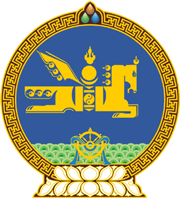 МОНГОЛ  УЛСЫН  ХУУЛЬ2017 оны 12 сарын 07 өдөр				                       Төрийн ордон, Улаанбаатар хотТӨРИЙН АЛБАНЫ ТУХАЙ/Шинэчилсэн найруулга/I ХЭСЭГТӨРИЙН АЛБАНЭГДҮГЭЭР БҮЛЭГНИЙТЛЭГ ҮНДЭСЛЭЛ1 дүгээр зүйл.Хуулийн зорилт1.1.Энэ хуулийн зорилт нь төрийн албаны мэргэшсэн, тогтвортой, ил тод, хариуцлагатай байх эрх зүйн үндсийг бүрдүүлэх, төрийн албаны төв байгууллага, төрийн албан хаагчийн эрх зүйн байдал, нийгмийн баталгааг тогтоохтой холбогдсон харилцааг зохицуулахад оршино.2 дугаар зүйл.Төрийн албаны тухай хууль тогтоомж	2.1.Төрийн албаны тухай хууль тогтоомж нь Монгол Улсын Үндсэн хууль, энэ хууль болон эдгээртэй нийцүүлэн гаргасан хууль тогтоомжийн бусад актаас бүрдэнэ.З дугаар зүйл.Хуулийн нэр томьёоны тодорхойлолт3.1.Энэ хуульд хэрэглэсэн дараахь нэр томьёог доор дурдсан утгаар ойлгоно:3.1.1.“төрийн алба” гэж төрийн зорилт, чиг үүргийг Монгол Улсын Үндсэн хууль, бусад хууль тогтоомжийн хүрээнд хэрэгжүүлэх, төрийн бодлого боловсруулах, төрөөс зайлшгүй үзүүлэх шаардлагатай бусад үйлчилгээг нийтэд хүргэх үйл ажиллагаа, бүтэц, зохион байгуулалтыг;3.1.2.“төрийн албан хаагч” гэж төрийн албан тушаалыг эрхэлж, эрх, үүргээ хэрэгжүүлсний төлөө төрөөс цалин хөлс авч, ажиллах нөхцөл, баталгаагаар хангагдан ажиллаж байгаа этгээдийг;3.1.3.“чадахуйн зарчим /мерит/” гэж иргэнийг төрийн албанд сонгон шалгаруулж томилох, чөлөөлөх, ажлын гүйцэтгэлийг нь үнэлэх, дэвшүүлэх, шагнаж урамшуулах асуудлыг шийдвэрлэхдээ хувь хүний мэдлэг, боловсрол, мэргэжил, мэргэшил, ур чадвар, туршлага, ажлын үр дүнд тулгуурлахыг;3.1.4.“сул орон тоо” гэж төрийн жинхэнэ албан хаагчийг албан тушаалаас нь бууруулсан, төрийн албанаас чөлөөлсөн, халсан, өөр албан тушаалд сонгогдсон, томилогдсон, эсхүл төрийн жинхэнэ албан хаагч нас барсны улмаас тухайн албан тушаалын орон тоо суларсан байхыг;3.1.5.“албан тушаалын тодорхойлолт” гэж тухайн албан тушаалын чиг үүрэг, түүнийг хэрэгжүүлэх албан хаагчид тавигдах боловсрол, мэргэжил, мэргэшил, туршлага, ур чадварын шаардлагыг баталгаажуулсан баримт бичгийг.4 дүгээр зүйл.Хуулийн үйлчлэх хүрээ4.1.Улс төрийн албан тушаал эрхэлдэг төрийн албан хаагчийн эрх зүйн байдлыг хуулиар тогтоох бөгөөд хуульд өөрөөр заагаагүй бол энэ хуулийн холбогдох заалтыг дагаж мөрдөнө.4.2.Төрийн жинхэнэ албан хаагчийн эрх зүйн байдлыг энэ хууль болон хууль тогтоомжийн бусад актаар тогтооно.4.3.Үйлчилгээний албан тушаал эрхэлдэг төрийн албан хаагчийн эрх зүйн байдлыг Хөдөлмөрийн тухай хууль, энэ хууль болон хууль тогтоомжийн бусад актаар тогтооно.4.4.Төрийн албан хаагчийн хөдөлмөрийн харилцаатай холбоотой энэ хуулиар зохицуулаагүй бусад асуудлыг Хөдөлмөрийн тухай болон бусад хуулиар зохицуулна. 4.5.Төрийн албан хаагчийн тэтгэвэр, тэтгэмжтэй холбогдсон харилцааг энэ хууль, Нийгмийн даатгалын сангаас олгох тэтгэврийн тухай хууль, Цэргийн алба хаагчийн тэтгэвэр, тэтгэмжийн тухай хуулиар тус тус зохицуулна./Энэ хэсэгт “Нийгмийн даатгалын сангаас олгох тэтгэвэр, тэтгэмжийн тухай хууль” гэснийг “Нийгмийн даатгалын сангаас олгох тэтгэврийн тухай хууль” гэж 2023 оны 07 дугаар сарын 07-ны өдрийн хуулиар өөрчлөлт оруулсан бөгөөд 2024 оны 01 дүгээр сарын 01-ний өдрөөс эхлэн дагаж мөрдөнө./4.6.Үндсэн хуулийн цэцийн гишүүн, бүх шатны шүүхийн шүүгчийг томилох, чөлөөлөх асуудлыг холбогдох хуулиар зохицуулна.4.7.Төрийн албан хаагчийн цалин хөлс, албан тушаалын цалингийн хэмжээ, сүлжээг энэ хуулийн 9.2-т нийцүүлэн энэ хуульд заасан журмаар тогтооно./Энэ хэсгийг 2023 оны 06 дугаар сарын 16-ны өдрийн хуулиар нэмсэн бөгөөд 2025 оны 01 дүгээр сарын 01-ний өдрөөс эхлэн дагаж мөрдөнө./ХОЁРДУГААР БҮЛЭГТӨРИЙН АЛБАНЫ ЭРХЭМ ЗОРИЛГО, АНГИЛАЛ, ЗАРЧИМ, СТАНДАРТ, САНХҮҮЖИЛТ5 дугаар зүйл.Төрийн албаны эрхэм зорилго	5.1.Төрийн албаны эрхэм зорилго нь Монгол Улсын Үндсэн хууль, бусад хуулийг чандлан баримталж, үндэсний язгуур ашиг сонирхолд захирагдан ард түмэндээ үйлчилж, төрд чин үнэнчээр зүтгэхэд оршино.6 дугаар зүйл.Төрийн албаны ангилал 6.1.Төрийн албыг доор дурдсанаар ангилна:6.1.1.төрийн улс төрийн алба; 6.1.2.төрийн захиргааны алба;6.1.3.төрийн тусгай алба;6.1.4.төрийн үйлчилгээний алба. 6.2.Энэ хуулийн 6.1.2, 6.1.3-т заасан албыг төрийн жинхэнэ алба гэнэ.	7 дугаар зүйл.Төрийн албаны зарчим7.1.Төрийн албанд Монгол Улсын Үндсэн хуулийн Нэгдүгээр зүйлийн 2 дахь хэсэгт заасан ардчилсан ёс, шударга ёс, эрх чөлөө, тэгш байдал, үндэсний эв нэгдлийг хангах, хууль дээдлэх зарчмаас гадна дараахь зарчмыг баримтална:7.1.1.ард түмэнд үйлчлэх;7.1.2.мэргэшсэн, тогтвортой байх;7.1.3.улс төрийн албан хаагчаас бусад төрийн албан хаагч улс төрийн нам, эвслийн үйл ажиллагаанаас ангид байх;7.1.4.Монгол Улсын иргэн төрийн алба хаах адил тэгш боломжоор хангагдах;7.1.5.төрийн жинхэнэ албан тушаалд иргэнийг томилохдоо гагцхүү чадахуйн зарчмыг баримтлах; 7.1.6.ил тод байх;7.1.7.ашиг сонирхлын зөрчлөөс ангид байх;7.1.8.захирах, захирагдах ёсыг баримтлах.8 дугаар зүйл.Төрийн албаны стандарт     	8.1.Төрийн албаны стандарт нь төрийн албыг үр дүнтэй удирдах, төрийн байгууллага, төрийн албан хаагчийн үйл ажиллагааг оновчтой зохион байгуулахад чиглэнэ.8.2.Төрийн албаны стандарт нь төрийн байгууллага чиг үүргээ, төрийн албан хаагч албан тушаалын бүрэн эрхээ хэрэгжүүлэх, төрийн үйлчилгээний үр ашиг, үр нөлөөг дээшлүүлэхэд чиглэсэн менежментийн үйл ажиллагаанд тавих шаардлагыг тогтооно.	8.3.Төрийн албаны стандартыг Стандартчилал, техникийн зохицуулалт, тохирлын үнэлгээний итгэмжлэлийн тухай хуульд заасны дагуу боловсруулан баталж, мөрдүүлнэ.9 дүгээр зүйл.Төрийн албаны санхүүжилт9.1.Төрийн албаны зардлыг төсвөөс санхүүжүүлнэ.9.2.Төрийн албаны зардлыг бууруулах талаар төрөөс авах арга хэмжээ нь төрийн албан хаагчид олгох цалин хөлс, нөхөх төлбөр, тусламж, тэтгэвэр, тэтгэмж болон бусад төлбөрийн хэмжээг бууруулах, түр буюу бүрмөсөн зогсоох үндэслэл болохгүй.	9.3.Төрийн албаны санхүүжилт болон төрийн байгууллагын төсвийн хөрөнгийн ашиглалтад тавих хяналтыг төсвийн тухай болон төрийн аудитын тухай хууль тогтоомжид заасан журмын дагуу хэрэгжүүлнэ.ГУРАВДУГААР БҮЛЭГТӨРИЙН АЛБАН ТУШААЛЫН АНГИЛАЛ, ТӨРӨЛ, ТӨРИЙН АЛБАН ХААГЧИЙН ХУВИЙН ХЭРЭГ, ТОО БҮРТГЭЛ10 дугаар зүйл.Төрийн албан тушаалын ангилал, төрөл10.1.Төрийн албан тушаалыг доор дурдсанаар ангилна:10.1.1.төрийн улс төрийн албан тушаал;10.1.2.төрийн захиргааны албан тушаал;10.1.3.төрийн тусгай албан тушаал;10.1.4.төрийн үйлчилгээний албан тушаал.10.2.Төрийн албан тушаал нь удирдах, гүйцэтгэх, туслах гэсэн төрөлтэй байна.10.3.Энэ хуулийн 10.1.2, 10.1.3-т заасан албан тушаалыг төрийн жинхэнэ албан тушаал гэнэ.10.4.Энэ хуулийн 10.1.2, 10.1.4-т заасан удирдах, гүйцэтгэх, туслах албан тушаалын төрөлд хамаарах албан тушаалын жагсаалтыг төрийн албаны төв байгууллагын саналыг үндэслэн Засгийн газар батална.11 дүгээр зүйл.Төрийн улс төрийн албан тушаал11.1.Төрийн улс төрийн албан тушаалд Монгол Улсын Үндсэн хууль, бусад хуулиар тогтоосон болзол, журам, шалгуурын дагуу сонгогддог болон уг сонгуулийн үр дүнд томилолтын журмаар ажиллах, мөн тэдгээрийн бүрэн эрхийн хугацаанд өөрт нь үйлчлэх орон тооны дараахь албан тушаал хамаарна:11.1.1.Монгол Улсын Ерөнхийлөгч;11.1.2.Монгол Улсын Их Хурлын дарга;11.1.3.Монгол Улсын Ерөнхий сайд;11.1.4.Монгол Улсын Их Хурлын дэд дарга, гишүүн;11.1.5.Монгол Улсын Засгийн газрын гишүүн;11.1.6.Монгол Улсын Ерөнхийлөгчийн Тамгын газрын дарга;11.1.7.Засгийн газрын Хэрэг эрхлэх газрын дарга, дэд сайд;11.1.8.Монгол Улсын Ерөнхийлөгчийн зөвлөх, Монгол Улсын Их Хурлын даргын зөвлөх, Ерөнхий сайдын зөвлөх;11.1.9.бүх шатны Засаг дарга болон аймаг, сум, нийслэл, дүүргийн Засаг даргын орлогч, Улаанбаатар хотын Ерөнхий инженер;/Энэ заалтад 2022 оны 4 дүгээр сарын 22-ны өдрийн хуулиар өөрчлөлт оруулсан.//Энэ заалтад 2023 оны 12 дугаар сарын 07-ны өдрийн хуулиар “орлогч” гэсний дараа “, Улаанбаатар хотын Ерөнхий менежер” гэж өөрчлөлт оруулсан./11.1.10.улс төрийн албан тушаалтны бүрэн эрхийн хугацаанд зөвхөн өөрт нь үйлчлэх орон тооны зөвлөх, туслах, хэвлэл мэдээллийн ажилтны албан тушаал; 11.1.11.Улсын Их Хурал дахь нам, эвслийн бүлгийн ажлын албаны албан тушаал;11.1.12.хуульд заасан бусад албан тушаал.	11.2.Аймаг, сум, нийслэл, дүүргийн иргэдийн Төлөөлөгчдийн Хурлын дарга, хот, тосгоны захирагчийн албан тушаалыг төрийн улс төрийн албан тушаалтай адилтган үзэж болно./Энэ хэсэгт 2022 оны 4 дүгээр сарын 22-ны өдрийн хуулиар өөрчлөлт оруулсан./	11.3.Улс төрийн албан хаагчийн бүрэн эрхийн хугацаанд зөвхөн өөрт нь үйлчлэх орон тооны зөвлөх, туслах, хэвлэл мэдээллийн ажилтан нь тухайн албан тушаалтанд шууд захирагдах боловч төрийн албан хаагчийн хувьд тухайн байгууллагад харьяалагдана.12 дугаар зүйл.Төрийн захиргааны албан тушаал12.1.Төрийн захиргааны албан тушаалд төрийн бодлого боловсруулахад мэргэшлийн зөвлөгөө өгөх, уг бодлогыг хэрэгжүүлэх үйл ажиллагааг төрийн захиргааны удирдлагаар хангах, зохион байгуулах чиг үүрэг бүхий дараахь албан тушаал хамаарна:12.1.1.Төрийн албаны зөвлөлийн дарга, гишүүн, ажлын албаны удирдах, гүйцэтгэх албан тушаал;12.1.2.Улсын Их Хурал, Ерөнхийлөгч, Засгийн газар, Үндсэн хуулийн цэцийн ажлын алба, Шүүхийн ерөнхий зөвлөлийн болон Шүүхийн сахилгын хорооны ажлын алба, бүх шатны шүүхийн Тамгын газар, шүүхийн захиргааны бусад байгууллага, прокурорын ажлын албаны удирдах, гүйцэтгэх албан тушаал;/Энэ заалтад 2021 оны 01 дүгээр сарын 15-ны өдрийн хуулиар өөрчлөлт оруулсан./ 12.1.3.Санхүүгийн зохицуулах хороо, Үндэсний статистикийн  хороо, Сонгуулийн ерөнхий хороо, Хүний эрхийн Үндэсний Комиссын ажлын албаны удирдах, гүйцэтгэх албан тушаал;12.1.4.Үндэсний аюулгүй байдлын зөвлөлийн ажлын албаны удирдах, гүйцэтгэх албан тушаал;12.1.5.яамны Төрийн нарийн бичгийн дарга, яамны удирдах, гүйцэтгэх албан тушаал;12.1.6.хуульд өөрөөр заагаагүй бол Засгийн газрын агентлагийн удирдах, гүйцэтгэх албан тушаал;12.1.7.аймаг, сум, нийслэл, дүүргийн иргэдийн Төлөөлөгчдийн Хурлын нарийн бичгийн дарга, аймаг, сум, нийслэл, дүүргийн иргэдийн Төлөөлөгчдийн Хурлын болон Засаг даргын ажлын албаны удирдах, гүйцэтгэх албан тушаал;/Энэ заалтад 2022 оны 4 дүгээр сарын 22-ны өдрийн хуулиар өөрчлөлт оруулсан./12.1.8.хуульд өөрөөр заагаагүй бол аймаг, нийслэлийн Засаг даргын дэргэдэх улсын төсвөөс санхүүждэг нутгийн захиргааны байгууллагын удирдах, гүйцэтгэх албан тушаал; 12.1.9.хот, тосгоны захирагчийн ажлын албаны удирдах, гүйцэтгэх албан тушаал;12.1.10.хуульд заасан бусад албан тушаал.13 дугаар зүйл.Төрийн тусгай албан тушаал13.1.Төрийн тусгай албан тушаалд Монгол Улсын Үндсэн хууль, бусад хуульд заасан журмын дагуу үндэсний болон хүн амын аюулгүй байдлыг хангах, нийгмийн хэв журам болон хууль дээдлэх үндсэн зарчмыг сахиулахтай холбогдсон төрийн тусгай чиг үүргийг хэрэгжүүлэх дараахь албан тушаал хамаарна:13.1.1.Үндсэн хуулийн цэцийн гишүүн, бүх шатны шүүхийн шүүгч, прокурор;13.1.2.Үндэсний аюулгүй байдлын зөвлөлийн нарийн бичгийн дарга;13.1.3.Монголбанкны Ерөнхийлөгч, Тэргүүн дэд, Дэд ерөнхийлөгч, Санхүүгийн зохицуулах хорооны дарга, орон тооны гишүүн, Үндэсний статистикийн  хорооны дарга, дэд дарга, Сонгуулийн ерөнхий хорооны дарга, нарийн бичгийн дарга, Хүний эрхийн Үндэсний Комиссын дарга, гишүүн, Эрүү шүүлтээс урьдчилан сэргийлэх асуудал эрхэлсэн гишүүн, Шүүхийн ерөнхий зөвлөл болон Шүүхийн сахилгын хорооны дарга, гишүүн, Үндэсний болон орон нутгийн аудитын газар, Авлигатай тэмцэх газрын удирдах, гүйцэтгэх албан тушаал;/Энэ заалтад 2020 оны 01 дүгээр сарын 23-ны өдрийн хуулиар нэмэлт оруулсан.//Энэ заалтад 2021 оны 01 дүгээр сарын 15-ны өдрийн хуулиар нэмэлт оруулсан./		13.1.4.зэвсэгт хүчин, хилийн ба дотоодын цэрэг, онцгой байдал, тагнуул, төрийн тусгай хамгаалалт, гадаадын иргэн, харьяат, цагдаа, шүүхийн шийдвэр гүйцэтгэх, шүүх шинжилгээний байгууллагын удирдлага;/Энэ заалтад 2020 оны 05 дугаар сарын 14-ний өдрийн хуулиар нэмэлт оруулсан.//Энэ заалтад 2022 оны 12 дугаар сарын 23-ны өдрийн хуулиар өөрчлөлт оруулсан.//Энэ заалтад 2023 оны 01 дүгээр сарын 06-ны өдрийн хуулиар нэмэлт оруулсан./13.1.5.дипломат албан тушаал;13.1.6.зэвсэгт хүчин, хилийн ба дотоодын цэрэг, онцгой байдал, тагнуул, төрийн тусгай хамгаалалт, цагдаа, хэрэг бүртгэх, мөрдөн байцаах, шүүхийн шийдвэр гүйцэтгэх байгууллагын болон шүүх шинжилгээний байгууллагын офицер, ахлагч, шүүхийн шийдвэр гүйцэтгэгч, гаалийн байцаагч, шүүх шинжилгээний байгууллагын шинжээч, мэргэжилтэн, гадаадын иргэн, харьяатын байгууллагын ажилтан;/Энэ заалтад 2020 оны 05 дугаар сарын 14-ний өдрийн хуулиар нэмэлт оруулсан.//Энэ хэсгийг 2022 оны 12 дугаар сарын 23-ны өдрийн хуулиар өөрчлөн найруулсан.//Энэ заалтад 2023 оны 01 дүгээр сарын 06-ны өдрийн хуулиар нэмэлт оруулсан./13.1.7.хуульд заасан бусад албан тушаал.	14 дүгээр зүйл.Төрийн үйлчилгээний албан тушаал	14.1.Төрийн үйлчилгээний албан тушаалд төрийн үйлчилгээг адил тэгш, чанартай, хүртээмжтэй хүргэх болон төрийн байгууллагын хэвийн үйл ажиллагааг хангахад туслах чиг үүрэг бүхий хөдөлмөрийн гэрээний үндсэн дээр ажиллах дараахь албан тушаал хамаарна:14.1.1.төрийн байгууллагын хэвийн үйл ажиллагааг хангахад туслах албан тушаал;14.1.2.боловсрол, шинжлэх ухаан, эрүүл мэнд, соёл, урлаг, спорт зэрэг төсвөөс санхүүждэг төрийн үйлчилгээний байгууллагын дарга, захирал, эрхлэгч, бусад удирдах, гүйцэтгэх, туслах албан тушаал;14.1.3.яам, агентлагийн харьяа болон түүний дэргэд ажилладаг, төсвөөс санхүүждэг төрийн үйлчилгээний байгууллагын удирдах, гүйцэтгэх, туслах албан тушаал.15 дугаар зүйл.Төрийн албан хаагчийн хувийн хэрэг	15.1.Төрийн албан хаагчийн хувийн хэрэг /цаашид "хувийн хэрэг" гэх/ нь төрийн албан хаагчийн овог, эцэг /эх/-ийн нэр, нэр, түүний эрхэлсэн албан тушаал, ажлын үр дүнтэй холбогдсон мэдээллийг агуулна.15.2.Төрийн албан хаагчид зөвхөн нэг хувийн хэрэг хөтөлнө.	15.3.Хувийн хэрэг хөтлөх журмыг төрийн албаны төв байгууллага батална.16 дугаар зүйл.Төрийн албан хаагчийн улсын нэгдсэн тоо бүртгэл16.1.Төрийн албаны төв байгууллага төрийн албан хаагчийн улсын нэгдсэн тоо бүртгэлийг хөтлөх бөгөөд уг бүртгэлд төрийн албан тушаал эрхэлж байгаа, эрхэлж байсан мэдээлэл болон энэ хуулийн 10.1.2, 10.1.4-т заасан удирдах албан тушаалтны нөөцийн бүртгэлийг тусгасан байна.16.2.Төрийн албан хаагчийн улсын нэгдсэн тоо бүртгэл хөтлөх, мэдээлэл авах журмыг Засгийн газар батална.16.3.Төрийн өндөр албан тушаалтны зэрэг зиндаа, түүнтэй адилтгах төрийн албан тушаалтны зэрэглэлд хамаарах албан тушаал эрхэлж байсан төрийн албан хаагчийг энэ хуулийн 16.1-д заасан удирдах албан тушаалтны нөөцийн жагсаалтад бүртгэнэ.ДӨРӨВДҮГЭЭР БҮЛЭГТӨРИЙН ӨНДӨР АЛБАН ТУШААЛТНЫ ЗЭРЭГ ЗИНДАА БОЛОН ТӨРИЙН БУСАД АЛБАН ТУШААЛЫН АНГИЛАЛ, ЗЭРЭГЛЭЛ, ТӨРИЙН ЖИНХЭНЭ АЛБАН ТУШААЛЫН ЗЭРЭГ ДЭВ	17 дугаар зүйл.Төрийн өндөр албан тушаалтны зэрэг зиндаа17.1.Төрийн өндөр албан тушаалтны зэрэг зиндаа, түүнтэй адилтгах төрийн албан тушаалтны зэрэглэлийг төрийн албаны төв байгууллагын саналыг үндэслэн Улсын Их Хурал тогтооно.	18 дугаар зүйл.Төрийн захиргааны албан тушаалын ангилал, зэрэглэл	18.1.Төрийн захиргааны албан тушаалыг доор дурдсанаар ангилна:18.1.1.тэргүүн түшмэл;18.1.2.эрхэлсэн түшмэл;18.1.3.ахлах түшмэл;18.1.4.дэс түшмэл;18.1.5.туслах түшмэл.18.2.Тэргүүн түшмэлийн албан тушаалд яамны Төрийн нарийн бичгийн дарга, түүнтэй адилтгах бусад албан тушаал хамаарна.18.3.Эрхэлсэн түшмэлийн албан тушаалд яамны газрын дарга, хэлтсийн дарга, тэдгээртэй адилтгах бусад албан тушаал хамаарна.18.4.Ахлах түшмэлийн албан тушаалд яамны тасгийн дарга, ахлах шинжээч, шинжээч, тэдгээртэй адилтгах бусад албан тушаал хамаарна.18.5.Дэс түшмэлийн албан тушаалд яамны ахлах мэргэжилтэн, мэргэжилтэн, ахлах зохион байгуулагч, тэдгээртэй адилтгах бусад албан тушаал хамаарна.18.6.Туслах түшмэлийн албан тушаалд яамны зохион байгуулагч, тэдгээртэй адилтгах бусад албан тушаал хамаарна.18.7.Улсын Их Хурал, Ерөнхийлөгч, Засгийн газар, Улсын дээд шүүх, Үндсэн хуулийн цэц, Улсын ерөнхий прокурорын газар, Хүний эрхийн Үндэсний Комисс, Төрийн албаны зөвлөл, Үндэсний аюулгүй байдлын зөвлөл, Сонгуулийн ерөнхий хороо, Санхүүгийн зохицуулах хороо, Үндэсний статистикийн хороо, Шүүхийн ерөнхий зөвлөл болон Шүүхийн сахилгын хорооны ажлын албаны удирдах, гүйцэтгэх албан тушаалын ангилал, зэрэглэлийг төрийн албаны төв байгууллагын саналыг үндэслэн Улсын Их Хурал тогтооно./Энэ заалтад 2021 оны 01 дүгээр сарын 15-ны өдрийн хуулиар өөрчлөлт оруулсан./ 18.8.Яам, төрийн бусад байгууллагын төрийн захиргааны албан тушаалын ангилал, зэрэглэлийг төрийн албаны төв байгууллагын саналыг үндэслэн Засгийн газар тогтооно.19 дүгээр зүйл.Төрийн тусгай албан тушаалын ангилал, зэрэглэл, зэрэг дэв19.1.Төрийн тусгай албан тушаалын ангилал, зэрэглэл, зэрэг дэвийг хууль тогтоомжид заасны дагуу тогтооно. 19.2.Төрийн тусгай албан тушаалыг энэ хуулийн 18.1-д заасан төрийн захиргааны албан тушаалын ангилалд адилтган авч үзэх албан тушаалын жагсаалтыг Засгийн газрын саналыг үндэслэн төрийн албаны төв байгууллага батална./Энэ хэсгийг 2022 оны 7 дугаар сарын 05-ны өдрийн хуулиар нэмсэн./	20 дугаар зүйл.Төрийн үйлчилгээний албан тушаалын зэрэглэл20.1.Төрийн үйлчилгээний албан тушаалын зэрэглэлийг төрийн албаны төв байгууллагын саналыг үндэслэн Засгийн газар тогтооно.	20.2.Төрийн үйлчилгээний албан тушаалыг энэ хуулийн 18.1-д заасан төрийн захиргааны албан тушаалын ангилалд адилтган авч үзэх албан тушаалын жагсаалтыг Засгийн газрын саналыг үндэслэн төрийн албаны төв байгууллага батална./Энэ хэсгийг 2022 оны 7 дугаар сарын 05-ны өдрийн хуулиар нэмсэн.//Энэ хэсгээс 2023 оны 12 дугаар сарын 07-ны өдрийн хуулиар “удирдах” гэснийг хассан./	21 дүгээр зүйл.Төрийн захиргааны албан тушаалын зэрэг дэв21.1.Төрийн захиргааны тэргүүн түшмэл, эрхэлсэн түшмэл, ахлах түшмэл, дэс түшмэл, туслах түшмэлийн албан тушаал нь тус бүртээ тэргүүн зэрэг, дэд зэрэг, гутгаар зэрэг, дөтгөөр зэрэг гэсэн зэрэг дэвтэй байна.21.2.Энэ хуулийн 21.1-д заасан зэрэг дэвийг дараахь албан тушаалтан олгоно:21.2.1.тэргүүн түшмэлийн албан тушаалын зэрэг дэвийг Монгол Улсын Ерөнхийлөгч; 21.2.2.эрхэлсэн түшмэлийн албан тушаалын зэрэг дэвийг Монгол Улсын Ерөнхий сайд; 21.2.3.ахлах түшмэл, дэс түшмэл, туслах түшмэлийн албан тушаалын зэрэг дэвийг Монгол Улсын сайд, аймаг, нийслэлийн Засаг дарга, төрийн бусад байгууллагын эрх бүхий албан тушаалтан.21.3.Зэрэг дэв олгохдоо төрийн албанд ажилласан буюу тухайн албан тушаалын ангилалд ажилласан хугацаа, үйл ажиллагааны үр дүн, мэргэшлийн түвшинг харгалзана.21.4.Хуульд өөрөөр заагаагүй бол төрийн захиргааны албан тушаалын зэрэг дэв, түүний нэмэгдэл олгох журмыг төрийн албаны төв байгууллагын саналыг үндэслэн Засгийн газрын өргөн мэдүүлснээр Улсын Их Хурал тогтооно.21.5.Төрийн албаны зарим онцлог салбарын албан тушаалын зэрэг дэвийг төрийн албаны төв байгууллагын саналыг үндэслэн хуулиар тогтоож болно.II ХЭСЭГТӨРИЙН АЛБАН ТУШААЛД ТАВИХ ШААРДЛАГА, ТӨРИЙН АЛБАН ТУШААЛД ТОМИЛОХ ЖУРАМ,ТӨРИЙН АЛБАНЫ ШАЛГАЛТТАВДУГААР БҮЛЭГТӨРИЙН АЛБАН ТУШААЛД ТАВИХ ШААРДЛАГА 22 дугаар зүйл.Төрийн жинхэнэ албан тушаалд тавих  				нийтлэг шаардлага22.1.Хуульд өөрөөр заагаагүй бол төрийн жинхэнэ албан тушаалд дараахь нийтлэг шаардлагыг хангасан иргэнийг томилно:22.1.1.Монгол Улсын иргэн байх;22.1.2.дээд боловсролтой байх;Тайлбар: Энэ хуулийн 10.2-т заасан туслах албан тушаалд мөн хуулийн 22.1.2-т заасан шаардлага хамаарахгүй. 22.1.3.Эрүүгийн хуульд заасан авлига, албан тушаалын гэмт хэрэг үйлдэж шүүхээр ял шийтгүүлж байгаагүй байх;22.1.4.монгол хэлний ярианы болон бичгийн чадвартай байх; 22.1.5.сэтгэцийн өвчин, эмгэггүй байх;22.1.6.энэ хуулийн 46.2.2, 46.2.3-т заасан үндэслэлээр төрийн албанаас чөлөөлөгдөөгүй байх;/Энэ заалтыг 2022 оны 11 дүгээр сарын 11-ний өдрийн хуулиар нэмсэн./22.1.7.хуулийн дагуу цэргийн жинхэнэ алба хаах үүрэг хүлээсэн иргэн үүргээ биелүүлсэн байх./Энэ заалтын дугаарт 2022 оны 11 дүгээр сарын 11-ний өдрийн хуулиар өөрчлөлт оруулсан./Тайлбар: 2008 оны 6 дугаар сарын 3-ны өдрөөс өмнө 18 нас хүрсэн, түүнчлэн эмнэлгийн магадлагаагаар эрүүл мэндээр тэнцээгүй, хуульд заасан бусад үндэслэлээр цэргийн жинхэнэ албанаас түр буюу бүрмөсөн чөлөөлөгдсөн иргэнд энэ хуулийн 22.1.7-д заасан шаардлага хамаарахгүй./Энэ тайлбарт 2022 оны 11 дүгээр сарын 11-ний өдрийн хуулиар өөрчлөлт оруулсан./23 дугаар зүйл.Төрийн албан тушаалд тавих  			  тусгай шаардлага23.1.Төрийн улс төрийн болон тусгай албан тушаалд тавих тусгай шаардлагыг холбогдох хуулиар тогтооно.23.2.Хуульд өөрөөр заагаагүй бол доор дурдсан төрийн захиргааны албан тушаалд энэ хуулийн 22.1-д заасан нийтлэг шаардлагаас гадна дараахь тусгай шаардлагыг хангасан иргэнийг томилно:23.2.1.тэргүүн түшмэлийн ангилалд хамаарах албан тушаалд томилогдох бол төрийн албанд 12-оос доошгүй жил, үүнээс эрхэлсэн түшмэлийн албан тушаалд 6-аас доошгүй жил ажилласан байх бөгөөд мэргэшүүлэх багц сургалтад хамрагдаж, төгссөн байх, хөгжлийн бэрхшээлтэй иргэний хувьд төрийн албанд 6-аас доошгүй жил, үүнээс дэс түшмэлийн албан тушаалд 3-аас доошгүй жил ажилласан байх;/Энэ заалтад 2022 оны 7 дугаар сарын 05-ны өдрийн хуулиар өөрчлөлт оруулсан.//Энэ заалтад 2023 оны 06 дугаар сарын 16-ны өдрийн хуулиар нэмэлт оруулсан./23.2.2.эрхэлсэн түшмэлийн ангилалд хамаарах албан тушаалд томилогдох бол төрийн албанд 8-аас доошгүй жил, үүнээс ахлах түшмэлийн албан тушаалд 4-өөс доошгүй жил ажилласан байх бөгөөд мэргэшүүлэх багц сургалтад хамрагдаж, төгссөн байх, хөгжлийн бэрхшээлтэй иргэний хувьд төрийн албанд 4-өөс доошгүй жил, үүнээс дэс түшмэлийн албан тушаалд 2-оос доошгүй жил ажилласан байх; /Энэ заалтад 2022 оны 7 дугаар сарын 05-ны өдрийн хуулиар өөрчлөлт оруулсан.//Энэ заалтад 2023 оны 06 дугаар сарын 16-ны өдрийн хуулиар нэмэлт оруулсан./23.2.3.ахлах түшмэлийн ангилалд хамаарах албан тушаалд томилогдох бол төрийн албанд 6-аас доошгүй жил, үүнээс дэс түшмэлийн албан тушаалд 3-аас доошгүй жил ажилласан байх бөгөөд мэргэшүүлэх багц сургалтад хамрагдаж, төгссөн байх хөгжлийн бэрхшээлтэй иргэний хувьд төрийн албанд 3-аас доошгүй жил ажилласан байх./Энэ заалтад 2022 оны 7 дугаар сарын 05-ны өдрийн хуулиар өөрчлөлт оруулсан.//Энэ заалтад 2023 оны 06 дугаар сарын 16-ны өдрийн хуулиар нэмэлт оруулсан./23.3.Энэ хуулийн 11.1-д заасан албан тушаалд ажилласан хугацааг төрийн захиргааны албан тушаалын зохих ангилалд ажилласан хугацаанд дүйцүүлэн тооцож болно.  /Энэ хэсгийг 2022 оны 7 дугаар сарын 05-ны өдрийн хуулиар нэмсэн./23.4.Энэ хуулийн 23.3-т заасан хугацааг төрийн захиргааны албан тушаалын ангилалд хамаарах албан тушаалд ажилласан хугацаанд дүйцүүлэн тооцох журмыг төрийн албаны төв байгууллагын саналыг үндэслэн Засгийн газар батална./Энэ хэсгийг 2022 оны 7 дугаар сарын 05-ны өдрийн хуулиар нэмсэн./23.5.Хуульд өөрөөр заагаагүй бол төрийн жинхэнэ албаны удирдах, гүйцэтгэх албан тушаалд тавигдах тусгай шаардлага болон албан тушаалын тодорхойлолт боловсруулах нийтлэг журмыг төрийн албаны төв байгууллага батална./Энэ хэсгийн дугаарт 2022 оны 7 дугаар сарын 05-ны өдрийн хуулиар өөрчлөлт оруулсан./23.6.Төрийн захиргааны албаны албан тушаалын тодорхойлолтыг энэ хуулийн 23.5-д заасан журамд нийцүүлэн боловсруулж, төрийн албаны төв байгууллагын зөвшөөрлийг үндэслэн тухайн албан хаагчийг томилох эрх бүхий этгээд албан тушаал тус бүрээр батална./Энэ хэсгийн дугаарт болон хэсэгт 2022 оны 7 дугаар сарын 05-ны өдрийн хуулиар өөрчлөлт оруулсан./23.7.Тухайн байгууллагын чиг үүрэгт хууль тогтоомжоор өөрчлөлт орсноос бусад тохиолдолд энэ хуулийн 23.5-д заасан тусгай шаардлага болон албан тушаалын тодорхойлолтод өөрчлөлт оруулахыг хориглоно./Энэ хэсгийн дугаарт болон хэсэгт 2022 оны 7 дугаар сарын 05-ны өдрийн хуулиар өөрчлөлт оруулсан./23.8.Хуульд заасны дагуу хувийн ашиг сонирхлын болон хөрөнгө, орлогын мэдүүлэг гаргадаг албан тушаалд сонгогдсон буюу томилогдсон этгээд Нийтийн албанд нийтийн болон хувийн ашиг сонирхлыг зохицуулах, ашиг сонирхлын зөрчлөөс урьдчилан сэргийлэх тухай хуулийн 101.4 дэх хэсэгт заасан арга хэмжээг авна./Энэ хэсгийн дугаарт 2022 оны 7 дугаар сарын 05-ны өдрийн хуулиар өөрчлөлт оруулсан./24 дүгээр зүйл.Мэргэшүүлэх багц сургалт24.1.Мэргэшүүлэх багц сургалтын агуулга, хөтөлбөрийг тухайн албан тушаалын онцлог, хариуцсан ажил, гүйцэтгэх чиг үүргийг харгалзан төрийн албаны төв байгууллага, Засгийн газар хамтран батална. 24.2.Мэргэшүүлэх багц сургалтыг Засгийн газрын харьяа төрийн албаны сургалтын байгууллага хариуцан зохион байгуулна.ЗУРГАДУГААР БҮЛЭГТӨРИЙН ЖИНХЭНЭ АЛБАН ТУШААЛД ТОМИЛОХ ЖУРАМ25 дугаар зүйл.Төрийн жинхэнэ албан тушаалд томилох нийтлэг журам25.1.Хуульд өөрөөр заагаагүй бол төрийн жинхэнэ албан тушаалд энэ хуулиар тогтоосон шаардлагыг хангасан Монгол Улсын иргэнийг сонгон шалгаруулж томилно. 26 дугаар зүйл.Төрийн захиргааны албан тушаалд томилох үндсэн шалгуур26.1.Төрийн захиргааны албан тушаалд энэ хуулийн 3.1.3-т заасан чадахуйн зарчмыг үндсэн шалгуур болгож, түүнийг хамгийн сайн хангасан хүнийг томилно.26.2.Энэ хуулийн 22.1-д заасан нийтлэг болон 23 дугаар зүйлд заасан тусгай шаардлагыг хангасан тохиолдолд мөн хуулийн 26.1-д заасан шалгуурыг хангасанд тооцно.	 26.3.Энэ хуулийн 23.2-т заасан ажилласан жилийг тогтоосон тусгай шаардлагын 50 хувийг хангасан төрийн албан хаагчийг үйл ажиллагааны үр дүн, мэргэшлийн түвшингийн үнэлгээ, ёс зүй, мэдлэг, мэргэжил, мэргэшил, туршлага, ур чадварыг харгалзан хугацаанаас өмнө шатлан дэвшүүлж болно. 	26.4.Төрийн албан тушаалд шатлан дэвшүүлэх журмыг энэ хуульд нийцүүлэн Засгийн газрын саналыг харгалзан төрийн албаны төв байгууллага батална. Албан тушаалд шатлан дэвшүүлж томилоход энэ журмыг баримтална.27 дугаар зүйл.Төрийн жинхэнэ албан тушаалд сонгон шалгаруулж томилох27.1.Хуульд өөрөөр заагаагүй бол төрийн жинхэнэ албан тушаалын сул орон тоо гарсан тохиолдолд томилох эрх бүхий этгээд доор дурдсан журмын дагуу уг орон тоог нөхнө:27.1.1.төрийн жинхэнэ албаны удирдах албан тушаалын сул орон тоо гарсан тохиолдолд шатлан дэвших зарчмын дагуу төрийн байгууллагад ажиллаж байгаа төрийн албан хаагчдаас болон энэ хуулийн 16.1-д заасан удирдах албан тушаалтны нөөцөд байгаа иргэдээс;/Энэ заалтад 2022 оны 7 дугаар сарын 05-ны өдрийн хуулиар өөрчлөлт оруулсан./27.1.2.төрийн жинхэнэ албаны гүйцэтгэх болон туслах албан тушаалын сул орон тоо гарсан тохиолдолд тухайн байгууллагад ажиллаж байгаа төрийн албан хаагчдаас болон холбогдох бусад төрийн байгууллагад ажиллаж байгаа төрийн албан хаагчдаас;/Энэ заалтад 2022 оны 7 дугаар сарын 05-ны өдрийн хуулиар өөрчлөлт оруулсан./27.1.3.төрийн жинхэнэ албаны гүйцэтгэх болон туслах албан тушаалын сул орон тоог энэ хуулийн 27.1.2-т заасны дагуу нөхөх боломжгүй бол төрийн албан хаагчийн нөөцөд байгаа иргэдээс;27.1.4.энэ хуулийн 27.1.3-т заасны дагуу нөхөх боломжгүй бол нээлттэй сонгон шалгаруулалт зарлах./Энэ заалтыг 2022 оны 7 дугаар сарын 05-ны өдрийн хуулиар хүчингүй болсонд тооцсон./27.2.Төрийн жинхэнэ албан тушаалын сул орон тоо гарсан тохиолдолд томилох эрх бүхий байгууллага, албан тушаалтан олон нийтэд мэдээлэх үүрэгтэй. Томилох эрх бүхий байгууллага, албан тушаалтан сул орон тоо гарсан өдрөөс хойш энэ тухай мэдээллийг долоо хоногт, сонгон шалгаруулалт явуулах захиалгыг 21 хоногт багтаан төрийн албаны холбогдох шатны байгууллагад хүргүүлнэ.27.3.Энэ хуулийн 27.1-д заасан тохиолдолд томилох эрх бүхий этгээд төрийн албаны төв байгууллагаас санал болгосон нэр дэвшигчийг холбогдох албан тушаалд томилно. Томилох эрх бүхий этгээд төрийн албаны төв байгууллагын санал болгосон төрийн жинхэнэ албаны удирдах албан тушаалд нэр дэвшигчийг томилохоос хуульд заасан үндэслэлээр нэг удаа татгалзах эрхтэй бөгөөд энэ тохиолдолд төрийн албаны төв байгууллага өөр хүнийг зохих журмын дагуу санал болгоно.28 дугаар зүйл.Төрийн жинхэнэ албан тушаалд томилох хугацаа28.1.Хуульд өөрөөр заагаагүй бол төрийн жинхэнэ албан тушаалд томилохдоо тодорхой хугацаа заахгүй.28.2.Хуульд хугацаатай томилохоор заасан төрийн албан тушаалд нөхөн томилогдсон этгээдийн бүрэн эрхийн хугацаа нь өмнөх албан тушаалтны бүрэн эрхийн үлдсэн хугацаатай адил байна.28.3.Төрийн жинхэнэ албанд анх орсон иргэнд туршилтын хугацааг 6-12 сар хүртэл хугацаагаар тогтоож болно.28.4.Төрийн жинхэнэ албан тушаалд ажилласан туршилтын хугацааг төрийн алба хаасан хугацаанд оруулан тооцно.28.5.Төрийн албан тушаалд туршилтын хугацаа хэрэглэх болзол, журмыг төрийн албаны төв байгууллага батална.29 дүгээр зүйл.Албан тушаалын ажлын байрны сургалт29.1.Иргэнийг төрийн албан тушаалд томилсны дараа богино болон дунд хугацааны сургалтад хамруулна. 29.2.Энэ хуулийн 29.1-д заасан сургалтыг Засгийн газрын харьяа төрийн албаны сургалтын байгууллага хариуцан зохион байгуулна. 29.3.Энэ хуулийн 29.1-д заасан сургалтын агуулга, хөтөлбөрийг төрийн албаны төв байгууллагын саналыг үндэслэн Засгийн газар тодорхойлно.30 дугаар зүйл.Төрийн жинхэнэ албан хаагчийг томилох  үйл ажиллагаанд тавих хяналт30.1.Хуульд өөрөөр заагаагүй бол төрийн албаны төв байгууллага өөрөө, эсхүл иргэний гомдол, мэдээллийн дагуу төрийн жинхэнэ албан хаагчийг сонгон шалгаруулж томилох үйл ажиллагаанд хяналт, шалгалт хийнэ. 30.2.Энэ хуулийн 30.1-д заасан хяналт, шалгалтын явцад хууль тогтоомж зөрчиж сонгон шалгаруулалт явуулсан, төрийн албан хаагчийг томилсон нь тогтоогдсон бол зөрчлийг арилгах хугацаатай үүрэг, даалгавар өгч, биелэлтийг хангуулна.30.3.Энэ хуулийн 30.2-т заасан үүрэг, даалгаврыг биелүүлээгүй бол төрийн албаны төв байгууллага хууль тогтоомж зөрчсөн шийдвэрийг хүчингүй болгоно.31 дүгээр зүйл.Хориглох зүйл31.1.Хуульд өөрөөр заагаагүй бол төрийн жинхэнэ албан тушаалд дараахь тохиолдолд авч ажиллуулахыг хориглоно:31.1.1.энэ хуулийн 22, 23 дугаар зүйлд заасан шаардлагыг хангаагүй;31.1.2.төрийн албанаас сахилгын шийтгэлээр болон хууль тогтоомжид заасан үндэслэл, журмаар халагдсан өдрөөс хойш төрийн албанд эргэж орох хуульд заасан хугацаа дуусгавар болоогүй, тодорхой хугацаагаар төрийн жинхэнэ алба хаах эрх хасагдсан иргэний уг хугацаа дуусаагүй;	31.1.3.хууль тогтоомжоор зөвшөөрснөөс бусад тохиолдолд албан үүргийн хувьд нэг нь нөгөөдөө шууд захирагдах буюу шууд хяналт тавих албан хаагчтай хамаарал бүхий этгээд нь тухайн ажлын албаны нэгжид хамт ажиллахаар бол;	31.1.4.хууль тогтоомжид заасан бусад тохиолдолд.31.2.Энэ хуульд заасан журмын дагуу төрийн албан хаагчийг сонгон шалгаруулж томилоход Ерөнхийлөгч, Улсын Их Хурлын дарга, гишүүн, Ерөнхий сайд, төсвийн ерөнхийлөн захирагч, улс төрийн албан тушаалтан, улс төрийн нам, эвслийн удирдах болон гүйцэтгэх албан тушаалтан, бусад этгээдийн зүгээс аливаа хэлбэрээр нөлөөлөх, дарамт, шахалт үзүүлэхийг хориглоно.31.3.Төрийн албан хаагчийг томилох асуудлаар хууль тогтоомж зөрчих, түүнчлэн дээрх үйл ажиллагаатай холбогдсон хуурамч тодорхойлолт, гэрчилгээ, баталгаа гаргахыг хориглоно.31.4.Төрийн тухайн албан тушаалд тавих шаардлагыг хангасан иргэний төрийн жинхэнэ албан тушаал эрхлэх эрхийг үндэс, угсаа, арьсны өнгө, нас, хүйс, нийгмийн гарал, байдал, хөрөнгө чинээ, эрхэлсэн ажил, албан тушаал, шашин шүтлэг, үзэл бодол, нам, олон нийтийн бусад байгууллагын харьяаллаар ялгаварлаж үл болно.32 дугаар зүйл.Хариуцлага32.1.Хуульд өөрөөр заагаагүй бол төрийн албаны төв байгууллага энэ хуулийн 22, 23, 26, 27, 28, 31 дүгээр зүйлд заасныг зөрчсөн эрх бүхий албан тушаалтны шийдвэрийг хүчингүй болгож, буруутай албан тушаалтныг үүрэгт ажлаас чөлөөлөх мэдэгдлийг томилох эрх бүхий этгээдэд хүргүүлнэ.	32.2.Эрх бүхий этгээд нь энэ хуулийн 32.1-д заасан мэдэгдлийг заавал биелүүлж, авсан арга хэмжээний талаар 14 хоногийн дотор хариу мэдэгдэнэ.32.3.Яамны Төрийн нарийн бичгийн дарга, Засгийн газрын агентлагийн дарга болон Засгийн газраас томилдог бусад удирдах албан тушаалтныг энэ хуулийн 26 дугаар зүйлд заасныг зөрчиж томилсон бол холбогдох шийдвэрийг Засгийн газар өөрөө ажлын 14 хоногийн дотор хүчингүй болгоно.32.4.Улс төрийн албан тушаалтан, улс төрийн нам, эвслийн удирдах болон гүйцэтгэх албан тушаалтан, бусад этгээдийн зүгээс төрийн албан тушаалд томилох үйл явцад аливаа хэлбэрээр нөлөөлсөн тохиолдолд төрийн жинхэнэ албан хаагч, төрийн жинхэнэ албан тушаалд нэр дэвшигч иргэн энэ тухай тэмдэглэл хөтөлж, холбогдох баримтыг төрийн албаны төв байгууллагад 30 хоногийн дотор хүргүүлнэ.32.5.Хуульд өөрөөр заагаагүй бол төрийн албаны төв байгууллага энэ хуулийн 32.4-т заасан тэмдэглэлтэй танилцаж, үндэслэлтэй бол холбогдох шийдвэрийг хүчингүй болгоно.32.6.Улс төрийн албан тушаалтан энэ хуулийн 31.2, 32.2-т заасныг зөрчсөн тохиолдолд энэ нь тухайн этгээдийг огцруулах үндэслэл болно.32.7.Энэ хуулийн 32.1, 32.2-т заасныг зөрчсөн тохиолдолд тухайн эрх бүхий этгээдийг үүрэгт ажлаас чөлөөлөх үндэслэл болно.ДОЛДУГААР БҮЛЭГТӨРИЙН ЖИНХЭНЭ АЛБАНЫ ШАЛГАЛТ33 дугаар зүйл.Төрийн жинхэнэ албаны шалгалт33.1.Төрийн жинхэнэ албаны нөөц бүрдүүлэх, төрийн жинхэнэ албан хаагчийг сонгон шалгаруулах зорилгоор төрийн албаны мэргэшлийн шалгалтыг авна. 33.2.Хуульд өөрөөр заагаагүй бол төрийн жинхэнэ албаны шалгалт доор дурдсан төрөлтэй байна:/Энэ хэсэгт 2022 оны 7 дугаар сарын 05-ны өдрийн хуулиар өөрчлөлт оруулсан./33.2.1.ерөнхий шалгалт; 33.2.2.тусгай шалгалт./Энэ заалтад 2022 оны 7 дугаар сарын 05-ны өдрийн хуулиар өөрчлөлт оруулсан./33.3.Ерөнхий шалгалтыг төрийн жинхэнэ алба хаах хүсэлтэй, энэ хуулийн 22.1-д заасан шаардлагыг хангасан иргэн, төрийн үйлчилгээний болон улс төрийн албан хаагчаас, тусгай шалгалтыг энэ хуулийн 18.1-д заасан төрийн захиргааны албан тушаалын ангилал хооронд шилжих тохиолдолд болон энэ хуулийн 27.1.3, 33.8-д заасан нөөцөд байгаа иргэдээс тус тус авна./Энэ хэсгийг 2022 оны 7 дугаар сарын 05-ны өдрийн хуулиар өөрчлөн найруулсан./33.4.Энэ хуулийн 33.2-т заасан ерөнхий болон тусгай шалгалтыг төрийн албаны төв байгууллага зохион байгуулна./Энэ хэсэгт 2022 оны 7 дугаар сарын 05-ны өдрийн хуулиар өөрчлөлт оруулсан./33.5.Төрийн жинхэнэ албаны шалгалт нь сорил, ярилцлага болон бусад хэлбэртэй байна.33.6.Төрийн жинхэнэ албаны шалгалт доор дурдсан агуулгатай байна: 33.6.1.удирдан зохион байгуулах чадварыг шалгах; 33.6.2.дүн шинжилгээ хийх чадварыг шалгах;33.6.3.асуудал шийдвэрлэх чадварыг шалгах;33.6.4.манлайлах чадварыг шалгах;33.6.5.монгол хэлний ярианы болон бичгийн чадварыг шалгах;33.6.6.багаар ажиллах чадварыг шалгах;33.6.7.бусад. 33.7.Төрийн жинхэнэ албаны ерөнхий шалгалтыг улиралд нэгээс доошгүй удаа зохион байгуулна./Энэ хэсэгт 2022 оны 7 дугаар сарын 05-ны өдрийн хуулиар өөрчлөлт оруулсан./33.8.Энэ хуулийн 33.7-д заасан шалгалтад тэнцсэн иргэнийг төрийн жинхэнэ албаны нөөцөд бүртгэнэ. Төрийн жинхэнэ албаны нөөцөд байх хугацаа гурван жил байна.33.9.Төрийн албаны төв байгууллага тусгай шалгалтыг зохион байгуулахдаа холбогдох байгууллага болон мэргэжлийн холбоо, эрдэмтэн, судлаачдын төлөөллөөс бүрдсэн Шалгалтын зөвлөл байгуулж болно./Энэ хэсэгт 2022 оны 7 дугаар сарын 05-ны өдрийн хуулиар өөрчлөлт оруулсан./33.10.Төрийн албаны тусгай шалгалт авах талаар олон нийтийн хэвлэл, мэдээллийн хэрэгсэл болон төрийн албаны төв байгууллагын цахим хуудсаар нийтэд зарлан мэдээлнэ./Энэ хэсэгт 2022 оны 7 дугаар сарын 05-ны өдрийн хуулиар өөрчлөлт оруулсан./33.11.Төрийн албаны төв байгууллага энэ хуулийн 33.7-д заасан чиг үүргийг гэрээний үндсэн дээр Засгийн газрын бус байгууллагад хариуцуулан гүйцэтгүүлж болно.33.12.Хуульд өөрөөр заагаагүй бол төрийн жинхэнэ албаны шалгалтыг цахим хэлбэрээр зохион байгуулж болно. Төрийн албаны ерөнхий болон тусгай шалгалт өгөх болзол, журам, төрийн жинхэнэ албаны нөөц бүрдүүлэх журмыг Засгийн газартай зөвшилцөн төрийн албаны төв байгууллага батална./Энэ хэсэгт 2022 оны 7 дугаар сарын 05-ны өдрийн хуулиар нэмэлт, өөрчлөлт оруулсан./34 дүгээр зүйл.Хориглох зүйл34.1.Төрийн жинхэнэ албаны шалгалт авах журмыг зөрчих, уг үйл ажиллагаатай холбоотой хуурамч тодорхойлолт, гэрчилгээ, баталгаа гаргахыг хориглоно.35 дугаар зүйл.Хариуцлага35.1.Энэ хуулийн 34.1, 35.2-т заасныг зөрчсөн төрийн албан хаагчийг төрийн албанд гурван жилийн хугацаанд эргэж орох эрхгүйгээр хална.35.2.Төрийн жинхэнэ албаны шалгалт авах журмыг зөрчсөн этгээдийг энэ хуулийн 33.9-д заасан Шалгалтын зөвлөлийн бүрэлдэхүүнд дахин оруулахгүй.III ХЭСЭГТӨРИЙН ЖИНХЭНЭ АЛБАН ХААГЧИЙН ТАНГАРАГ, НИЙТЛЭГ ҮҮРЭГ, ЭРХ, ХОРИГЛОХ ЗҮЙЛ, ХЭМ ХЭМЖЭЭ/Энэ III дахь хэсгийн гарчигт 2023 оны 05 дугаар сарын 04-ний  өдрийн хуулиар өөрчлөлт оруулсан./НАЙМДУГААР БҮЛЭГТӨРИЙН ЖИНХЭНЭ АЛБАН ХААГЧИЙН ТАНГАРАГ36 дугаар зүйл.Төрийн жинхэнэ албан хаагчийн тангараг	36.1.Хуульд өөрөөр заагаагүй бол Монгол Улсын иргэн төрийн захиргааны албанд анх орохдоо: “Эх орон, ард түмнийхээ төлөө эрдэм чадлаа зориулж, Монгол Улсын хууль, ёс зүйн хэм хэмжээг чанд сахиж, үндэсний язгуур ашиг сонирхолд захирагдан албан үүргээ үнэнч шударгаар биелүүлэхээ тангараглая. Тангаргаа няцвал хуулийн хариуцлага хүлээнэ” хэмээн тангараг өргөж баталгаажуулна.	36.2.Тангараг өргөх ёслолын журмыг Монгол Улсын Ерөнхийлөгч батална.ЕСДҮГЭЭР БҮЛЭГТӨРИЙН АЛБАН ХААГЧИЙН НИЙТЛЭГҮҮРЭГ, ЭРХ, ХОРИГЛОХ ЗҮЙЛ/Энэ бүлгийн гарчигт 2021 оны 7 дугаар сарын 2-ны өдрийн хуулиар өөрчлөлт оруулсан./37 дугаар зүйл.Төрийн албан хаагчийн нийтлэг үүрэг/Энэ зүйлийн гарчигт 2021 оны 7 дугаар сарын 2-ны өдрийн хуулиар өөрчлөлт оруулсан./37.1.Төрийн албан хаагч дараахь нийтлэг үүрэг хүлээнэ:/Энэ хэсэгт 2021 оны 7 дугаар сарын 2-ны өдрийн хуулиар өөрчлөлт оруулсан./37.1.1.Монгол Улсын Үндсэн хууль, бусад хуулийг дээдлэн хүндэтгэж, сахин биелүүлэх;37.1.2.өргөсөн тангарагтаа үнэнч байж, нийтийн ашиг сонирхолд захирагдан ашиг сонирхлын зөрчилд автахгүй байх, хууль бус, шударга бус явдалтай эвлэрэхгүй байх;	37.1.3.эх орон, ард түмнийхээ тусын тулд иргэний ёсоор үндэсний язгуур ашиг сонирхолд захирагдан өөрт олгогдсон бүрэн эрхийн хүрээнд ажиллах, хүний нэр төр, алдар хүнд, эрх, хууль ёсны ашиг сонирхлыг дээдлэн хүндэтгэх;37.1.4.улс төрийн албан хаагчаас бусад төрийн албан хаагч төрийн албан тушаал эрхлэх хугацаандаа улс төрийн аливаа нам, эвсэл, хөдөлгөөний үйл ажиллагаанд ямар нэг хэлбэрээр оролцохгүй байх;37.1.5.хэрэв улс төрийн намын гишүүн бол намын гишүүнээс түдгэлзэж, тухайн төрийн албан тушаалд томилогдсон өдрөөс хойш долоо хоногийн дотор байгууллагын захиргаа болон харьяалах намдаа бичгээр албан ёсоор мэдэгдэх;	 	37.1.6.харьяа дээд шатны албан тушаалтны зөвхөн хуульд нийцсэн шийдвэрийг биелүүлэх;		37.1.7.төрийн албан хаагчийн ёс зүйн хэм хэмжээ, байгууллагын соёл, дэг журмыг сахиж, төрийн албаны нэр хүндийг эрхэмлэн дээдлэх;	37.1.8.өөрийн мэдлэг, чадвараа байнга хөгжүүлж, хийсэн ажлынхаа гүйцэтгэл, үр дүнгийн төлөө бүрэн хариуцлага хүлээх;		37.1.9.албан үүргээ гүйцэтгэж байхдаа болон тухайн албан тушаалыг эрхлэхээ зогсоосноос хойшхи хугацаанд төрийн болон албаны нууц, байгууллагын нууц, хүний эмзэг мэдээллийг чандлан хадгалах, хувийн болон бусдын ашиг сонирхлын төлөө ашиглахгүй, албан ёсны аливаа мэдээллийг эрх бүхий албан тушаалтны зөвшөөрөлгүйгээр тараахгүй байх;/Энэ заалтад 2021 оны 12 дугаар сарын 17-ны өдрийн хуулиар өөрчлөлт оруулсан./		37.1.10.албан тушаалын бүрэн эрхээ хэрэгжүүлэхдээ улс төрийн аливаа нөлөөлөлд автахгүй төвийг сахих, хэвлэл, мэдээллийн хэрэгслээр төр, засгийн бодлоготой холбогдсон асуудлаар зөвхөн албан ёсны байр суурийг илэрхийлэх;37.1.11.холбогдох хуульд заасан журмын дагуу ашиг сонирхлын болон хөрөнгө орлогын мэдүүлгийг зохих байгууллагад мэдүүлэх;37.1.12.төрийн үйлчилгээг чирэгдэлгүйгээр чанартай, хүртээмжтэй, шуурхай, соёлтой хүргэх, төрийн үйлчилгээг хүргэхдээ аливаа хэлбэрээр ялгаварлан гадуурхахгүй байх;	37.1.13.албан тушаалын тодорхойлолтод заасан зорилго, зорилт, чиг үүргийн хэрэгжилтийг хангах;	37.1.14.удирдлагын санаа бодолд нийцэх эсэхийг үл харгалзан тэдний гаргах шийдвэрээс үүдэн гарч болзошгүй сөрөг үр дагаврыг урьдчилан анхааруулж байх;	37.1.15.харьяа дээд шатны албан тушаалтныг төрийн бодлого боловсруулах, асуудал шийдвэрлэх, шийдвэр гаргахад нь хуульд нийцсэн, бодит баримт нотолгоонд тулгуурласан, үндэслэл бүхий үнэн зөв мэдээлэл, мэргэшлийн зөвлөгөөгөөр хангах;		37.1.16.Хөдөлмөрийн тухай хууль, байгууллагын хөдөлмөрийн дотоод журамд заасны дагуу ажлын цагийг үр бүтээлтэй ашиглах;	37.1.17.үндсэн ажлаасаа гадуур хуулиар зөвшөөрснөөс бусад ажил, үүрэг эрхлэхгүй байх;		37.1.18.хууль тогтоомжид заасан бусад үүрэг.38 дугаар зүйл.Төрийн албан хаагчийн нийтлэг эрх/Энэ зүйлийн гарчигт 2021 оны 7 дугаар сарын 2-ны өдрийн хуулиар өөрчлөлт оруулсан./38.1.Төрийн албан хаагч дараахь нийтлэг эрх эдэлнэ:/Энэ хэсэгт 2021 оны 7 дугаар сарын 2-ны өдрийн хуулиар өөрчлөлт оруулсан./38.1.1.албан тушаалд тавигдах шаардлага болон ажиллах нөхцөл, албан тушаалын чиг үүрэг, эрх хэмжээг тогтоосон албан тушаалын тодорхойлолттой тухайн албан тушаалд томилогдмогц албан ёсоор танилцах, түүнийг хэрэгжүүлэх нөхцөлийг бүрдүүлэхийг шаардах;38.1.2.энэ хуульд заасны дагуу үйл ажиллагааны үр дүнг үнэлэхийг харьяалах дээд шатны удирдах ажилтнаас шаардах, үнэлгээг зөвшөөрөх, эс зөвшөөрөх;	38.1.3.цалин хөлсөө нэмэгдүүлэх, албан тушаалын зэрэглэл дэвших, ажиллах нөхцөл, баталгаагаа сайжруулахтай холбогдсон саналыг дээд шатны албан хаагчид бичгээр тавих;38.1.4.хувийн хэрэг, ажил байдлын тодорхойлолт, холбогдох баримт бичигтэй танилцах, шаардлагатай гэж үзвэл хувийн хэрэгтээ нэмэлт тайлбар хийх;38.1.5.өөрийн хууль ёсны ашиг сонирхлыг шүүх болон холбогдох бусад байгууллагаар хамгаалуулах;38.1.6.багшлах, эрдэм шинжилгээний ажил эрхлэх;38.1.7.хууль тогтоомжоор хориглоогүй, албан тушаалын ашиг сонирхолд харшлахгүй арга хэлбэрээр хувийн аж ахуй эрхлэх, аж ахуйн нэгжийнхээ үйл ажиллагааг өөрийн итгэмжлэгдсэн хүнээр хөтлүүлэх зэргээр орлого олох;38.1.8.төрийн албанаас чөлөөлөгдөх;38.1.9.мэргэжил, мэдлэгээ дээшлүүлэх зорилгоор сургалтад хамрагдах;38.1.10.хууль тогтоомжид заасан бусад эрх.39 дүгээр зүйл.Төрийн албан хаагчийн үйл ажиллагаанд хориглох зүйл/Энэ зүйлийн гарчигт 2021 оны 7 дугаар сарын 2-ны өдрийн хуулиар өөрчлөлт оруулсан./39.1.Төрийн албан хаагч хуульд зааснаас гадна дараахь үйл ажиллагаа явуулахыг хориглоно:/Энэ хэсэгт 2021 оны 7 дугаар сарын 2-ны өдрийн хуулиар өөрчлөлт оруулсан./39.1.1.албан тушаалтанд хуульд нийцээгүй үүрэг, даалгавар өгөх, биелүүлэхийг шаардах;39.1.2.албаны эрх мэдлээ хэтрүүлэх;39.1.3.хуульд нийцээгүй шийдвэр гаргах;39.1.4.албан тушаалын бүрэн эрхээ урвуулан ашиглах, хувийн ашиг сонирхолдоо нийцүүлэн бусдыг аливаа хэлбэрээр хавчин гадуурхах, эрхшээлдээ байлгах, түүнчлэн дарамт, хүчирхийлэл, бэлгийн дарамт үзүүлэх;/Энэ заалтыг 2021 оны 7 дугаар сарын 2-ны өдрийн хуулиар өөрчлөн найруулсан./39.1.5.улс төрийн намын гишүүн байх, улс төрийн нам, хөдөлгөөн, улс төрийн намын дэргэдэх төрийн бус байгууллага болон шашны байгууллагын үйл ажиллагаанд хуулиар зөвшөөрснөөс бусад тохиолдолд аливаа хэлбэрээр оролцох;39.1.6.Ерөнхийлөгчийн болон Улсын Их Хурал, аймаг, сум, нийслэл, дүүргийн иргэдийн Төлөөлөгчдийн Хурлын сонгуулийн сурталчилгаанд аливаа хэлбэрээр оролцох, түүнд зориулалтын бус төсвийн хөрөнгө зарцуулах, төрийн өмч хөрөнгө, албаны унаа ашиглах;/Энэ заалтад 2022 оны 4 дүгээр сарын 22-ны өдрийн хуулиар өөрчлөлт оруулсан./39.1.7.ажил хаялт болон төрийн албаны хэвийн үйл ажиллагааг алдагдуулахад чиглэсэн бусад арга хэмжээ төлөвлөх, зохион байгуулах, тэдгээрт оролцох;39.1.8.албан тушаалын бүрэн эрхээ шашны, эсхүл шашингүй үзлийн ухуулга, сурталчилгаа хийхэд ашиглах;	39.1.9.Монгол Улсын Ерөнхийлөгчийн зөвшөөрөлгүйгээр гадаад орны төрийн дээд цол, одон, медаль, төрийн бусад шагнал авах;	39.1.10.Монгол Улсын олон улсын гэрээнд заасан болон Монгол Улс, гадаад улсын төрийн байгууллагын хооронд харилцан тохиролцсон албан томилолт болон ажиллаж байгаа байгууллагын эрх бүхий албан тушаалтны зөвшөөрснөөс бусад тохиолдолд албан үүргээ гүйцэтгэхдээ аж ахуйн нэгж, иргэн, түүний дотор гадаадын байгууллага, иргэний зардлаар гадаад, дотоодод зорчих;	39.1.11.албаны бус зорилгод байгууллагын эд хөрөнгө, техник хэрэгсэл, санхүүгийн эх үүсвэр, мэдээллийн хангамж болон албаны мэдээллийг ашиглан завших;		39.1.12.Жендэрийн эрх тэгш байдлыг хангах тухай хуулийн 4.1.5, 4.1.6-д заасан хэлбэрээр иргэнийг ялгаварлан гадуурхах;	39.1.13.хэвлэл, мэдээллийн хэрэгслээр болон цахим хуудас, нийгмийн сүлжээний хэрэгслээр төрийн бодлоготой холбоотой асуудлаар албан бус байр суурь, улс төрийн үзэл бодлоо илэрхийлэх, улс төрийн нам, эвсэл, нэр дэвшигчийн талаар эерэг, сөрөг мэдээ, мэдээлэл түгээх;	39.1.14.төрийн бодлого, үйл ажиллагааг эсэргүүцсэн аливаа жагсаал, цуглаанд оролцох, мэдээ, мэдээлэл тараах;	39.1.15.төрийн албан хаагчийг албан тушаал бууруулсан, төрийн албанаас чөлөөлсөн, халсантай холбоотой маргааныг шүүхээр эцэслэн шийдвэрлэгдэх хүртэл хугацаанд тухайн ажлын байранд томилгоо хийх;/Энэ заалтад 2021 оны 7 дугаар сарын 2-ны өдрийн хуулиар өөрчлөлт оруулсан./39.1.16.хуульд заасан үндэслэлээр албан тушаал бууруулсан, төрийн албанаас чөлөөлсөн, халсан тухай шийдвэр гарсан тохиолдолд албан тушаал, ажлын байр, тамга, тэмдэг, холбогдох баримт бичгийг хүлээлгэн өгөхөөс татгалзах;39.1.17.нийтийн сонсголыг зохион байгуулах болон сонсголд оролцох журмыг зөрчих;39.1.18.хууль тогтоомжид заасан бусад.	Тайлбар: Энэ хуулийн 37.1.5, 39.1.5, 39.1.6, 39.1.13 дахь заалт нь төрийн улс төрийн албан хаагчид хамаарахгүй./Энэ зүйлийн тайлбарт 2021 оны 7 дугаар сарын 2-ны өдрийн хуулиар нэмэлт оруулсан./АРАВДУГААР БҮЛЭГЁС ЗҮЙН ХЭМ ХЭМЖЭЭ40 дүгээр зүйл.Ёс зүйн хэм хэмжээ40.1.Энэ хуулийн 10.1.1, 10.1.3-т заасан албан тушаал эрхэлж байгаа төрийн албан хаагчийн ёс зүйн хэм хэмжээг хууль тогтоомжоор тогтооно.40.2.Энэ хуулийн 10.1.2, 10.1.4-т заасан албан тушаал эрхэлж байгаа төрийн албан хаагчийн ёс зүйн хэм хэмжээг төрийн албаны төв байгууллагын саналыг үндэслэн Засгийн газар тогтооно./Энэ бүлгийг 2023 оны 05 дугаар сарын 04-ний  өдрийн хуулиар хүчингүй болсонд тооцсон./IV ХЭСЭГТӨРИЙН АЛБАН ДАХЬ ХӨДӨЛМӨРИЙН ХАРИЛЦАААРВАН НЭГДҮГЭЭР БҮЛЭГНИЙТЛЭГ ҮНДЭСЛЭЛ41 дүгээр зүйл.Төрийн албан дахь хөдөлмөрийн харилцаа41.1.Хуульд өөрөөр заагаагүй бол иргэний төрийн алба хаах эрх 18 нас хүрснээр үүснэ. 41.2.Хуульд өөрөөр заагаагүй бол төрийн улс төрийн албан хаагчаас бусад төрийн албан хаагчийн төрийн алба хаах насны дээд хязгаар нь 65 нас байна.41.3.Ажлын зайлшгүй шаардлагатайгаас бусад тохиолдолд төрийн албан хаагчийг долоо хоногийн ажлын нэг өдөр зайнаас ажиллуулна./Энэ хэсгийг 2023 оны 12 дугаар сарын 07-ны өдрийн хуулиар нэмсэн./41.4.Төрийн албан хаагчийн хөдөлмөрийн харилцаатай холбоотой, энэ хуулиар зохицуулаагүй бусад асуудлыг Хөдөлмөрийн тухай хуулиар нарийвчлан зохицуулна./Энэ хэсгийн дугаарыг 2023 оны 12  дугаар сарын 07-ны өдрийн хуулиар “41.4” гэж өөрчилсөн./42 дугаар зүйл.Төрийн жинхэнэ албан хаагчийн албан                             үүргийг түр орлон гүйцэтгэх үндэслэл42.1.Хуульд өөрөөр заагаагүй бол эрх бүхий этгээд дараахь тохиолдолд төрийн жинхэнэ албан хаагчийн албан үүргийг төрийн жинхэнэ албан хаагчтай тохиролцсоны дагуу албан үүргийнх нь зэрэгцээ түр орлон гүйцэтгүүлж болно:42.1.1.ээлжийн амралттай;42.1.2.эрүүл мэндийн болон бусад шалтгаанаар чөлөөтэй; 42.1.3.дотоод, гадаад албан томилолттой; 42.1.4.зургаан сар хүртэл хугацаагаар мэргэшил дээшлүүлэх сургалтад хамрагдсан, 2 жил хүртэл хугацаагаар өндөр хөгжилтэй оронд магистр, докторын сургалтад хамрагдсан; 42.1.5.удирдах дээд байгууллага, албан тушаалтны шийдвэрээр өөр ажил үүрэг гүйцэтгэж байгаа; 42.1.6.жирэмсний болон амаржсаны амралттай, хүүхэд асрах чөлөөтэй; 42.1.7.албан хаагчийг албан тушаалаас нь бууруулсан, чөлөөлсөн, түр чөлөөлсөн, халсантай холбоотой асуудлаар шүүхийн хүчин төгөлдөр шийдвэр гараагүй; 42.1.8.албан хаагчийг албан тушаалаас нь бууруулсан, чөлөөлсөн, түр чөлөөлсөн, халсан;42.1.9.албан хаагч өөр албан тушаалд сонгогдсон буюу томилогдсон;  42.1.10.албан хаагч нас барсан.	43 дугаар зүйл.Төрийн жинхэнэ албан хаагчийн албан  		        	         үүргийг түр орлон гүйцэтгэх журам43.1.Энэ хуулийн 43.3.1-д зааснаас бусад тохиолдолд төрийн жинхэнэ албан хаагчийн албан үүргийг түр орлон гүйцэтгүүлэх тухай шийдвэрийг эрх бүхий албан тушаалтан 14 хоногийн дотор гаргана. 43.2.Түр орлон гүйцэтгэгч нь тухайн албан тушаалын чиг үүрэг, эрх хэмжээг хэрэгжүүлнэ. Шийдвэрт түр орлон гүйцэтгэх хугацаа болон шаардлагатай бол зарим бүрэн эрхийг хязгаарлах талаар тусгана.43.3.Төрийн жинхэнэ албан хаагчийн албан үүргийг дараахь журмаар түр орлон гүйцэтгүүлнэ:43.3.1.байгууллагын даргын албан үүргийг түүний дэд дарга, орлогч түр орлон гүйцэтгэх;43.3.2.дэд дарга, орлогчгүй, эсхүл эзгүй тохиолдолд байгууллагын даргын албан үүргийг чиг үүрэг нь хамгийн ойр хамааралтай зохион байгуулалтын бүтцийн нэгжийн даргаар түр орлон гүйцэтгүүлэх;43.3.3.энэ хуулийн 43.3.1, 43.3.2-т зааснаас бусад тохиолдолд албан тушаалтны албан үүргийг тухайн төрлийн албан тушаалын чиг үүрэгт нь хамгийн ойр хамааралтай албан хаагчтай тохиролцсоны дагуу түр орлон гүйцэтгүүлэх;43.3.4.жирэмсний болон амаржсаны амралттай, хүүхэд асрах чөлөөтэй, түүнчлэн эрүүл мэндийн шалтгааны улмаас 3 сараас 1 жил хүртэл хугацаагаар эмчлүүлж, сувилуулах шаардлагатай болсон тохиолдолд албан тушаалын чиг үүрэг нь хамгийн ойр хамааралтай албан хаагчаар, эсхүл төрийн албан хаагчийн нөөцөд бүртгэгдсэн иргэнийг сонгон авч, тодорхой хугацаагаар түр орлон гүйцэтгүүлэх. 43.4.Албан үүргийг түр орлон гүйцэтгэх албан хаагч нь үндсэн албан тушаалаасаа чөлөөлөгдөхгүйгээр албан үүргийнхээ зэрэгцээ түр орлох албан тушаалын чиг үүрэг, эрх хэмжээг хэрэгжүүлж, үр дүнг хариуцна. 43.5.Төрийн жинхэнэ албан хаагчийн албан үүргийг түр орлон гүйцэтгэхэд цалин, урамшуулал олгох журмыг төрийн албаны төв байгууллагын саналыг үндэслэн Засгийн газар батална.43.6.Энэ хуульд заасан журмыг зөрчиж, төрийн албан хаагчийн албан үүргийг түр орлон гүйцэтгүүлэхийг хориглоно.44 дүгээр зүйл.Төрийн жинхэнэ албан хаагчийг өөр албан             тушаалд шилжүүлэх, сэлгэн ажиллуулах44.1.Албан ажлын зайлшгүй шаардлагыг үндэслэн төрийн жинхэнэ албан хаагчтай тохиролцож, эсхүл тухайн байгууллагад 10 ба түүнээс дээш жил нэг албан тушаалд ажиллаж байгаа албан хаагчийг удирдлагын санаачилгаар төрийн албаны нэг байгууллагаас нөгөө байгууллагад тэдгээрийн удирдлагын хооронд харилцан тохиролцсоны дагуу шилжүүлэн ажиллуулж болно.Тайлбар: Энэ хуулийн 44.1-д заасан албан ажлын зайлшгүй шаардлага гэдэгт тухайн байгууллагад шаардлагатай байгаа мэдлэг, боловсрол, мэргэжил, мэргэшил, ур чадвар, туршлага бүхий хүний нөөцийг бүрдүүлэх, онцгой чухал буюу онц түвэгтэй албан даалгавар биелүүлэх, байгууллагын үйл ажиллагаа, зохион байгуулалт, үйлчилгээний чанарыг сайжруулах зэрэг нөхцөл, байдлыг ойлгоно.44.2.Хуульд өөрөөр заагаагүй бол төрийн жинхэнэ албан хаагчийг өөрийнх нь зөвшөөрснөөр төрийн байгууллага хооронд тэдгээрийн удирдлага харилцан тохиролцсоны дагуу, эсхүл тухайн байгууллагын нэгж хооронд ажлын тодорхой чиглэлээр хоёр жил хүртэл хугацаагаар сэлгэн ажиллуулж болно. Хэрэв төрийн албан хаагч өөрөө буюу түүнийг сэлгэн ажиллуулж байгаа байгууллага хүсвэл анх илгээсэн төрийн байгууллага болон өөрийнх нь зөвшөөрснөөр сэлгэн ажиллуулах хугацааг нэг жил хүртэл хугацаагаар сунгаж болно./Энэ хэсгийг 2022 оны 7 дугаар сарын 05-ны өдрийн хуулиар өөрчлөн найруулсан./44.3.Энэ хуулийн 44.1, 44.2, 44.5-д заасны дагуу төрийн жинхэнэ албан хаагчийг шилжүүлэх, сэлгэн ажиллуулахдаа эрхэлж байгаа албан тушаалын ангилал, зэрэглэл, цалин хөлс, зэрэг дэвийг бууруулахгүй./Энэ хэсэгт 2022 оны 7 дугаар сарын 05-ны өдрийн хуулиар өөрчлөлт оруулсан./44.4.Энэ хуулийн 44.2-т заасан албан хаагчийг сэлгэн ажиллуулах хугацаа дуусмагц түүнийг урьд эрхэлж байсан ажил, албан тушаалд нь шууд үргэлжлүүлэн ажиллуулна. Төрийн жинхэнэ албан хаагчийг сэлгэн ажиллуулах хугацаа дуусахаас өмнө урьд эрхэлж байсан ажил, албан тушаалд нь буцаан ажиллуулах нөхцөл байдал үүссэн тохиолдолд анх илгээсэн төрийн байгууллагын саналыг авч, харилцан тохиролцсоны дагуу шийдвэрлэнэ./Энэ хэсэгт 2022 оны 7 дугаар сарын 05-ны өдрийн хуулиар нэмэлт оруулсан./44.5.Томилох эрх бүхий этгээд төрийн жинхэнэ албан хаагчид өөрт нь мэдэгдэн тухайн байгууллагын нэгж хооронд шилжүүлэн ажиллуулж болно./Энэ хэсгийг 2022 оны 7 дугаар сарын 05-ны өдрийн хуулиар нэмсэн./44.6.Энэ хуулийн 44.2-т заасан төрийн жинхэнэ албан хаагчийг сэлгэн ажиллуулж байгаа байгууллага түүнийг өөрийнх нь зөвшөөрөлгүйгээр дахин өөр төрийн байгууллагад үргэлжлүүлэн сэлгэн ажиллуулж болохгүй./Энэ хэсгийг 2022 оны 7 дугаар сарын 05-ны өдрийн хуулиар нэмсэн./44.7.Төрийн жинхэнэ албан хаагчийг өөр албан тушаалд шилжүүлэх, сэлгэн ажиллуулах журмыг төрийн албаны төв байгууллага, Засгийн газар хамтран батална./Энэ хэсгийн дугаарт 2022 оны 7 дугаар сарын 05-ны өдрийн хуулиар өөрчлөлт оруулсан./44.8.Гэрч, хохирогчийг хамгаалах тухай хуулийн дагуу хамгаалах арга хэмжээнд хамрагдсан албан хаагчийг түүнтэй тохиролцож төрийн нэг байгууллагаас нөгөө байгууллагад өөр албан тушаалд шилжүүлэн ажиллуулж болно./Энэ хэсгийн дугаарт 2022 оны 7 дугаар сарын 05-ны өдрийн хуулиар өөрчлөлт оруулсан./45 дугаар зүйл.Төрийн жинхэнэ албан хаагчийг захиргааны                                              санаачилгаар албан тушаал бууруулах	45.1.Төрийн жинхэнэ албан хаагчийг дараахь үндэслэлээр захиргааны санаачилгаар албан тушаал бууруулж болно:45.1.1.хууль тогтоомж болон албан тушаалын тодорхойлолтод заасан чиг үүрэг, зорилго, зорилтоо хангалтгүй биелүүлсэн;45.1.2.үйл ажиллагааны үр дүн, мэргэшлийн түвшин нь тухайн албан тушаал эрхлэх шаардлага хангахгүй болсон;45.1.3.хуульд заасан бусад үндэслэл.45.2.Энэ хуулийн 45.1-д заасан шийдвэрийг хуульд өөрөөр заагаагүй бол төсвийн шууд захирагч гаргана.	46 дугаар зүйл.Төрийн жинхэнэ албан хаагчийг албан  	  тушаалаас нь түр чөлөөлөх, чөлөөлөх	46.1.Төрийн жинхэнэ албан хаагчийг дараахь үндэслэлээр төрийн албанаас түр чөлөөлнө:46.1.1.хуульд өөрөөр заагаагүй бол биеийн эрүүл мэндийн байдлын улмаас 3 сараас дээш хугацаагаар албан ажлаа хийхгүйгээр эмчлүүлж, сувилуулах шаардлагатай болсон;46.1.2.зургаан сараас дээш хугацааны сургалтаар (шинэ дадлага, туршлага эзэмших сургалтыг оролцуулан) бэлтгэгдэх болсон;46.1.3.цэргийн жинхэнэ алба хаах болсон;46.1.4.Гэрч, хохирогчийг хамгаалах тухай хуулийн дагуу хамгаалалтын арга хэмжээнд хамрагдсан.	46.2.Төрийн жинхэнэ албан хаагчийг дараахь үндэслэлээр төрийн албанаас чөлөөлнө:46.2.1.Ерөнхийлөгчийн болон Улсын Их Хурлын, түүнчлэн аймаг, сум, нийслэл, дүүргийн иргэдийн Төлөөлөгчдийн Хурлын сонгуульд нэр дэвших болсон;/Энэ заалтад 2022 оны 4 дүгээр сарын 22-ны өдрийн хуулиар өөрчлөлт оруулсан./46.2.2.тэтгэвэр тогтоолгох насанд хүрсэн;46.2.3.төрийн алба хаах насны дээд хязгаарт хүрсэн;46.2.4.өөрийн санаачилгаар төрийн албанаас чөлөөлөгдөх хүсэлт гаргасан;46.2.5.хуульд заасан бусад үндэслэл.46.3.Хуульд өөрөөр заагаагүй бол төрийн жинхэнэ албан хаагч нь тэтгэвэр тогтоолгох насанд хүрмэгц төрийн албанаас чөлөөлөгдөх, эсхүл төрийн алба хаах насны дээд хязгаар хүртэлх хугацаанд ажиллах хүсэлтээ гаргана. Уг хүсэлтийг тухайн байгууллагын эрх бүхий албан тушаалтан хүлээн авч төрийн албанаас чөлөөлөх, эсхүл түүний үйл ажиллагааны үр дүн, мэргэшлийн түвшингийн үнэлгээ, туршлага, эрүүл мэндийн байдал зэргийг харгалзан үзсэний үндсэн дээр төрийн алба хаах насны дээд хязгаар хүртэлх хугацаанд үргэлжлүүлэн ажиллуулах шийдвэр гаргана. Төрийн жинхэнэ албан хаагч тэтгэвэр тогтоолгох насанд хүрмэгц болон төрийн алба хаах насны дээд хязгаар хүртэл үргэлжлүүлэн ажиллуулахаар тогтоосон хугацаа дуусмагц төрийн албанаас чөлөөлөгдөх тухай хүсэлтээ гаргаагүй нь захиргааны санаачилгаар түүнийг төрийн албанаас чөлөөлөхөд саад болохгүй.46.4.Төрийн жинхэнэ албан хаагч Монгол Улсын Ерөнхийлөгчийн болон Монгол Улсын Их Хурлын ээлжит сонгуульд нэр дэвших бол ээлжит сонгуулийн тухайд ээлжит сонгуулийн жилийн 01 дүгээр сарын 01-ний өдрөөс өмнө, аймаг, сум, нийслэл, дүүргийн иргэдийн Төлөөлөгчдийн Хурлын ээлжит сонгуульд нэр дэвших бол ээлжит сонгуулийн жилийн 08 дугаар сарын 01-ний өдрөөс өмнө, ээлжит бус, нөхөн, дахин сонгуулийн тухайд энэ хуульд заасан нэр дэвшүүлэх ажиллагаа эхлэхээс өмнө төрийн албанаас чөлөөлөгдсөн байна./Энэ хэсгийг 2019 оны 12 дугаар сарын 20-ны өдрийн хуулиар өөрчлөн найруулсан.//Энэ хэсэгт 2020 оны 01 дүгээр сарын 30-ны өдрийн хуулиар өөрчлөлт оруулсан.//Энэ хэсэгт 2022 оны 4 дүгээр сарын 22-ны өдрийн хуулиар өөрчлөлт оруулсан./46.5.Энэ хуулийн 46.1, 46.2-т заасан шийдвэрийг хуульд өөрөөр заагаагүй бол төсвийн шууд захирагч гаргана.	46.6.Энэ хуулийн 46.1-д заасан иргэнийг төрийн албан хаагчийн нөөцөд байгаад тооцно.47 дугаар зүйл.Төрийн жинхэнэ албан хаагчийг албан тушаалаас нь халах47.1.Төрийн жинхэнэ албан хаагчийг дараахь үндэслэлээр төрийн албанаас хална:		47.1.1.хуульд өөрөөр заагаагүй бол удаа дараа /3 ба түүнээс дээш/ албан үүргээ хангалтгүй биелүүлсэн;47.1.2.гэмт хэрэг үйлдсэн нь нотлогдож шүүхийн шийтгэх тогтоол хүчин төгөлдөр болсон;		47.1.3.Монгол Улсын харьяатаас гарсан;		47.1.4.энэ хуульд заасан бусад үндэслэл.	47.2.Энэ хуулийн 47.1-д заасан шийдвэрийг хуульд өөрөөр заагаагүй бол төсвийн шууд захирагч гаргана.	48 дугаар зүйл.Төрийн албан хаагчид сахилгын шийтгэл ногдуулах /Энэ зүйлийн гарчигт 2021 оны 7 дугаар сарын 2-ны өдрийн хуулиар өөрчлөлт оруулсан./48.1.Хуульд өөрөөр заагаагүй бол энэ хуулийн 37, 39 дүгээр зүйлд заасныг зөрчсөн, албан үүргээ биелүүлээгүй болон энэ хуульд заасан бусад тохиолдолд тухайн зөрчлийн шинж байдал, түүнийг анх буюу давтан үйлдсэнийг нь харгалзан төрийн үйлчилгээний албан хаагчаас бусад албан хаагчид дараах сахилгын шийтгэлийн аль тохирохыг ногдуулна:48.1.1.өөрт нь ганцаарчилсан хэлбэрээр сануулах;		48.1.2.нийт ажилтанд зарлах хэлбэрээр нээлттэй сануулах; 			48.1.3.албан тушаалын цалингийн хэмжээг 3 сар хүртэл хугацаагаар 20 хүртэл хувиар бууруулах;	48.1.4.төрийн албанаас халах;48.1.5.төрийн албанд гурван жилийн хугацаанд эргэж орох эрхгүйгээр халах;48.1.6.хуульд заасан бусад./Энэ хэсгийг 2021 оны 7 дугаар сарын 2-ны өдрийн хуулиар өөрчлөн найруулсан./48.2.Энэ хуулийн 48.1-д заасан зөрчил гаргасан төрийн үйлчилгээний албан хаагчид Хөдөлмөрийн тухай хуулийн 123 дугаар зүйлд заасан хөдөлмөрийн сахилгын шийтгэл ногдуулна./Энэ хэсгийг 2021 оны 7 дугаар сарын 2-ны өдрийн хуулиар нэмсэн./48.3.Энэ хуулийн 48.1-д заасан сахилгын шийтгэлийг заавал дэс дараалан хэрэглэхийг шаардахгүй./Энэ хэсгийн дугаарт 2021 оны 7 дугаар сарын 2-ны өдрийн хуулиар өөрчлөлт оруулсан./48.4.Төрийн жинхэнэ албан хаагчид түүнийг томилсон эрх бүхий албан тушаалтан, хамтын удирдлага бүхий байгууллага томилсон бол тухайн байгууллагын даргын шийдвэрээр сахилгын шийтгэл ногдуулна./Энэ хэсгийн дугаарт 2021 оны 7 дугаар сарын 2-ны өдрийн хуулиар өөрчлөлт оруулсан./48.5.Сахилгын зөрчлийг илрүүлснээс хойш 6 сар, зөрчил гаргаснаас хойш 12 сараас илүү хугацаа өнгөрсөн бол сахилгын шийтгэл ногдуулж болохгүй./Энэ хэсгийн дугаарт 2021 оны 7 дугаар сарын 2-ны өдрийн хуулиар өөрчлөлт оруулсан./	48.6.Сахилгын шийтгэлийг давхардуулан ногдуулахыг хориглоно./Энэ хэсгийн дугаарт 2021 оны 7 дугаар сарын 2-ны өдрийн хуулиар өөрчлөлт оруулсан./48.7.Төрийн жинхэнэ албан хаагч сахилгын шийтгэл ногдуулсан өдрөөс хойш 1 жилийн дотор сахилгын шийтгэл хүлээгээгүй бол түүнийг сахилгын шийтгэлгүйд тооцно./Энэ хэсгийн дугаарт 2021 оны 7 дугаар сарын 2-ны өдрийн хуулиар өөрчлөлт оруулсан./	48.8.Энэ хуулийн 39 дүгээр зүйлд заасныг зөрчсөн төрийн жинхэнэ албан хаагчид сахилгын шийтгэл ногдуулах нь түүнийг төрийн албанаас чөлөөлөх, төрийн албанд дахин авахаас татгалзах үндэслэл болох бөгөөд харин түүнийг эрүүгийн болон бусад хариуцлагаас чөлөөлөх үндэслэл болохгүй./Энэ хэсгийн дугаарт 2021 оны 7 дугаар сарын 2-ны өдрийн хуулиар өөрчлөлт оруулсан./	48.9.Төрийн жинхэнэ албан хаагч сахилгын шийтгэл ногдуулсан тухай шийдвэрийг үндэслэлгүй гэж үзвэл энэ тухай гомдлоо тухайн шийдвэрийг мэдэгдсэнээс хойш 30 хоногийн дотор төрийн албаны төв байгууллагад, эсхүл шүүхэд гаргаж болно./Энэ хэсгийн дугаарт 2021 оны 7 дугаар сарын 2-ны өдрийн хуулиар өөрчлөлт оруулсан./	48.10.Сахилгын шийтгэл ногдуулах, түүнд гомдол гаргах журмыг төрийн албаны төв байгууллага, Засгийн газар хамтран батална./Энэ хэсгийн дугаарт 2021 оны 7 дугаар сарын 2-ны өдрийн хуулиар өөрчлөлт оруулсан./49 дүгээр зүйл.Хориглох зүйл49.1.Төрийн жинхэнэ албан хаагчийг хуульд зааснаас бусад тохиолдолд төрийн албанаас чөлөөлөх, түр чөлөөлөх, халахыг хориглоно. 49.2.Энэ хуулийн 62.1.2, 62.1.3-т заасан төрийн жинхэнэ албан хаагчийн нэмэгдэл баталгааг зөрчиж төрийн албанаас чөлөөлөх, түр чөлөөлөх, халахыг хориглоно.49.3.Улс төрийн албан хаагчаас бусад төрийн албан хаагчийг улс төрийн нам, эвсэл, хөдөлгөөний аливаа үйл ажиллагаанд дайчлах, чиг үүрэгт нь үл хамаарах ажил үүрэг гүйцэтгүүлэхийг хориглоно./Энэ хэсгийг 2022 оны 7 дугаар сарын 05-ны өдрийн хуулиар нэмсэн./50 дугаар зүйл.Төрд учруулсан хохирлыг нөхөн төлүүлэх,  						    хяналт тавих50.1.Иргэнийг, эсхүл улс төрийн албан хаагчаас бусад төрийн  албан хаагчийг төрийн албанд хууль бусаар томилсон, чөлөөлсөн, түр чөлөөлсөн, халсныг төрийн албаны төв байгууллага, эсхүл шүүх тогтоосон бол төрд учруулсан хохирлыг уг шийдвэрийг гаргасан буруутай албан тушаалтнаар нөхөн төлүүлнэ./Энэ хэсэгт 2022 оны 7 дугаар сарын 05-ны өдрийн хуулиар өөрчлөлт оруулсан./50.2.Төрийн албаны төв байгууллага шүүхийн шийдвэрийн биелэлтийн талаар бүртгэл хөтөлж, төрд учруулсан хохирлын нөхөн төлөлтөд хяналт тавьж, нөхөн төлөгдөөгүй тохиолдолд төрийг төлөөлж шүүхэд нэхэмжлэл гаргана.АРВАН ХОЁРДУГААР БҮЛЭГШАГНАЛ, МӨНГӨН УРАМШУУЛАЛ51 дүгээр зүйл.Шагнал, мөнгөн урамшуулал51.1.Онцгой чухал буюу онц түвэгтэй албан даалгавар биелүүлсэн, байгууллагын үйл ажиллагаа, зохион байгуулалт, үйлчилгээний чанарыг сайжруулах чиглэлээр шинэ санал, санаачилга гаргаж хэрэглээнд нэвтрүүлсэн болон бусад нөхцөл, шаардлагыг хангасан төрийн албан хаагчийг дараахь хэлбэрээр шагнаж, урамшуулна:51.1.1.үнэ бүхий зүйл дурсгах;	51.1.2.Монгол Улсын цол хүртээх, төрийн дээд одон, медалиар шагнуулахаар нэр дэвшүүлэх;51.1.3.Засгийн газар болон бусад төрийн байгууллагын шагналд тодорхойлох;51.1.4.улирлын ажлын үр дүнгээр мөнгөн урамшуулал олгох.51.2.Энэ хуулийн 51.1.1-д заасан шагнал олгох, 51.1.3-т заасан шагналд тодорхойлох болон 51.1.4-т заасан мөнгөн урамшуулал олгох журмыг Засгийн газар, 51.1.2-т заасан шагналд нэр дэвшүүлэх журмыг Монгол Улсын Ерөнхийлөгч тус тус батална.51.3.Сум болон нийслэлийн Багахангай, Багануур, Налайх дүүрэгт тасралтгүй ажиллаж байгаа төрийн захиргааны албан хаагчид таван жил тутамд нэг удаа зургаан сарын үндсэн цалинтай нь тэнцэх хэмжээний мөнгөн урамшууллыг олгох бөгөөд мөнгөн урамшуулал олгох журмыг Засгийн газар батална./Энэ хэсгийг 2022 оны 11 дүгээр сарын 11-ний өдрийн хуулиар нэмсэн бөгөөд 2024 оны 01 дүгээр сарын 01-ний өдрөөс эхлэн дагаж мөрдөнө./V ХЭСЭГТӨРИЙН АЛБАН ХААГЧИЙН АЖЛЫН ГҮЙЦЭТГЭЛ, ҮР ДҮНАРВАН ГУРАВДУГААР БҮЛЭГТӨРИЙН ЖИНХЭНЭ АЛБАН ХААГЧИЙН АЖЛЫН  ГҮЙЦЭТГЭЛ, ҮР ДҮН, ОЛОН НИЙТИЙН ХЯНАЛТ52 дугаар зүйл.Төрийн жинхэнэ албан хаагчийн ажлын гүйцэтгэл,       үр дүнг үнэлэх нийтлэг үндэслэл52.1.Төрийн жинхэнэ албан хаагчийн ажлын гүйцэтгэл, үр дүн, мэргэшлийн түвшинг эрх бүхий байгууллагаас тогтоосон хугацаанд зохих журмын дагуу үнэлж дүгнэнэ.52.2.Төрийн жинхэнэ албан хаагчийг албан тушаал дэвшүүлэх, цалин хөлсийг өөрчлөх, цол, зэрэг дэв олгох, урамшуулах, зохих шатны сургалтад хамруулах, албан тушаал бууруулах, хариуцлага хүлээлгэх асуудлыг түүний ажлын гүйцэтгэл, үр дүнг үндэслэн шийдвэрлэнэ.52.3.Төсвийн байгууллагын төсвийн шууд захирагчийн ажлын гүйцэтгэл, үр дүнг харьяа байгууллагын үйл ажиллагааны үр дүнгээр үнэлнэ.53 дугаар зүйл.Стратеги төлөвлөгөө53.1.Төсвийн ерөнхийлөн захирагч хууль тогтоомжид нийцүүлэн харьяа байгууллагын дөрвөн жилийн стратеги төлөвлөгөөг боловсруулан баталж, хэрэгжилтийг хариуцан зохион байгуулна.53.2.Хуульд өөрөөр заагаагүй бол стратеги төлөвлөгөө боловсруулах, батлах, хэрэгжилтийг хангах журмыг төрийн албаны төв байгууллагын саналыг үндэслэн Засгийн газар батална.54 дүгээр зүйл.Байгууллагын гүйцэтгэлийн төлөвлөгөө54.1.Төсвийн шууд захирагч тухайн жилийн Төсвийн тухай хуульд заасан өөрийн эрхлэх асуудлын хүрээнд хэрэгжүүлэх хөтөлбөр, арга хэмжээний биелэлтийг зохион байгуулах зорилгоор гүйцэтгэлийн төлөвлөгөө боловсруулан баталж, жил бүрийн 01 дүгээр сарын 01-ний өдрөөс 12 дугаар сарын 31-ний өдрийн хооронд хэрэгжүүлнэ. 54.2.Байгууллагын гүйцэтгэлийн төлөвлөгөө боловсруулах, гүйцэтгэлийн зорилт, шалгуур үзүүлэлтийг тогтоох, тайлан гаргах журмыг Засгийн газар батална.55 дугаар зүйл.Төрийн жинхэнэ албан хаагчийн гүйцэтгэлийн төлөвлөгөө55.1.Төрийн жинхэнэ албан хаагч хууль тогтоомж болон албан тушаалын тодорхойлолтод заасан чиг үүргээ үр дүнтэй хэрэгжүүлэх зорилгоор гүйцэтгэлийн төлөвлөгөө боловсруулж, жил бүрийн 01 дүгээр сарын 01-ний өдрөөс 12 дугаар сарын 31-ний өдрийн хооронд хэрэгжүүлнэ.55.2.Төрийн жинхэнэ албан хаагчийн гүйцэтгэлийн төлөвлөгөө боловсруулах, гүйцэтгэлийн зорилт, шалгуур үзүүлэлтийг тогтоох, тайлан гаргах, ажлын гүйцэтгэл, үр дүн, мэргэшлийн түвшинг үнэлэх, тэдгээртэй холбогдуулан төрийн албан хаагчийг албан тушаал дэвшүүлэх, цалин хөлсийг өөрчлөх, урамшуулал олгох, хариуцлага хүлээлгэх журмыг Засгийн газар батална.55.3.Төрийн байгууллага төрийн албан хаагчийн сургалт, ажиллах нөхцөл, нийгмийн баталгааны хөтөлбөрийг боловсруулж хэрэгжүүлнэ.56 дугаар зүйл.Олон нийтийн хяналт56.1.Төрийн үйлчилгээний чанар, хүртээмж, үр нөлөөнд олон нийтийн хяналт тавих чиг үүргийг Олон нийтийн хяналтын зөвлөл гүйцэтгэнэ.56.2.Олон нийтийн хяналтын зөвлөлийг сонгон шалгаруулах, олон нийтийн хяналтыг хэрэгжүүлэх, зөвлөлийн ажиллах дүрмийг төрийн албаны төв байгууллага батална.VI ХЭСЭГТӨРИЙН АЛБАН ХААГЧИЙН ЦАЛИН ХӨЛС, НӨХӨХ ТӨЛБӨР, ТУСЛАМЖ, НИЙГМИЙН БАТАЛГАААРВАН ДӨРӨВДҮГЭЭР БҮЛЭГТӨРИЙН АЛБАН ХААГЧИД ОЛГОХ ЦАЛИН ХӨЛС57  дугаар зүйл.Төрийн албан хаагчийн цалин хөлс	57.1.Төрийн албан хаагчид хууль болон албан тушаалын тодорхойлолтод заасан чиг үүргээ хэрэгжүүлсний төлөө төрөөс цалин хөлс олгоно.57.2.Төрийн албан хаагчийн цалин хөлс нь:57.2.1.улс төрийн албан тушаал эрхэлдэг төрийн албан хаагчийн хувьд албан тушаалын цалин болон албан ажлын онцгой нөхцөлийн, докторын зэргийн нэмэгдлээс;57.2.2.захиргааны албан тушаал эрхэлдэг төрийн албан хаагчийн хувьд албан тушаалын цалин болон төрийн алба хаасан хугацааны, цолны, зэрэг дэвийн, докторын зэргийн нэмэгдэл, нэмэгдэл хөлснөөс;57.2.З.тусгай албан тушаал эрхэлдэг төрийн албан хаагчийн хувьд албан тушаалын цалин болон албан ажлын онцгой нөхцөлийн, төрийн алба хаасан хугацааны, цол, зэрэг дэвийн, докторын, мэргэшлийн зэргийн болон хуульд заасан бусад нэмэгдлээс;57.2.4.үйлчилгээний албан тушаал эрхэлдэг төрийн албан хаагчийн хувьд албан тушаалын цалин болон докторын, мэргэшлийн зэрэг, цол, ур чадварын, төрийн алба хаасан хугацааны нэмэгдэл болон бусад нэмэгдэл, нэмэгдэл хөлснөөс тус тус бүрдэнэ.57.3.Төрийн жинхэнэ албан хаагчид цол, зэрэг дэвийн нэмэгдлийг давхардуулан олгохгүй.57.4.Улс төрийн болон тусгай албан тушаал эрхэлдэг төрийн албан хаагч /сум, дүүргийн Засаг дарга, аймаг, сум, нийслэл, дүүргийн Засаг даргын орлогч, зэвсэгт хүчин, хилийн цэрэг ба дотоодын цэрэг, онцгой байдал, тагнуул, төрийн тусгай хамгаалалт, гадаадын иргэн, харьяат, цагдаа, шүүхийн шийдвэр гүйцэтгэх байгууллага болон шүүх шинжилгээний байгууллагын тусгай албан тушаалаас бусад/-ийн албан тушаалын цалингийн хэмжээ, сүлжээг төрийн албаны төв байгууллагатай зөвшилцсөний үндсэн дээр Засгийн газрын өргөн мэдүүлснээр Улсын Их Хурал тогтооно./Энэ хэсэгт 2020 оны 05 дугаар сарын 14-ний өдрийн хуулиар нэмэлт оруулсан.//Энэ хэсэгт 2022 оны 4 дүгээр сарын 22-ны өдрийн хуулиар өөрчлөлт оруулсан.//Энэ хэсэгт 2022 оны 12 дугаар сарын 23-ны өдрийн хуулиар нэмэлт оруулсан.//Энэ хэсэгт 2023 оны 01 дүгээр сарын 06-ны өдрийн хуулиар нэмэлт оруулсан./57.5.Доор дурдсан төрийн албан хаагчийн албан тушаалын цалингийн хэмжээ, сүлжээг хөдөлмөрийн асуудал эрхэлсэн төрийн захиргааны төв байгууллага болон төрийн албаны төв байгууллагын саналыг үндэслэн Засгийн газар тогтооно:57.5.1.сум, баг, дүүрэг, хорооны Засаг дарга, сум, дүүргийн Засаг даргын орлогч;/Энэ заалтад 2021 оны 7 дугаар сарын 2-ны өдрийн хуулиар нэмэлт оруулсан.//Энэ заалтад 2022 оны 4 дүгээр сарын 22-ны өдрийн хуулиар өөрчлөлт оруулсан./57.5.2.хот, тосгоны захирагч;57.5.3.захиргааны албан тушаал эрхэлдэг төрийн албан хаагч;57.5.4.зэвсэгт хүчин, хилийн ба дотоодын цэрэг, төрийн тусгай хамгаалалт, цагдаа, шүүхийн шийдвэр гүйцэтгэх, онцгой байдлын байгууллагын офицер ахлагч, шүүхийн шийдвэр гүйцэтгэх, гадаадын иргэн, харьяат, гаалийн байгууллагын ажилтан;/Энэ заалтад 2020 оны 05 дугаар сарын 14-ний өдрийн хуулиар нэмэлт оруулсан.//Энэ заалтад 2023 оны 01 дүгээр сарын 06-ны өдрийн хуулиар нэмэлт оруулсан.//Энэ заалтаас 2023 оны 11 дүгээр сарын 10-ны өдрийн хуулиар “тагнуул” гэснийг хассан бөгөөд 2024 оны 01 дүгээр сарын 01 өдрөөс эхлэн дагаж мөрдөнө./57.5.5.дипломат албан хаагч;57.5.6.үйлчилгээний албан тушаал эрхэлдэг төрийн албан хаагч;/Энэ заалтыг 2021 оны 11 дүгээр сарын 12-ны өдрийн хуулиар хүчингүй болсонд тооцсон./57.5.7.улс төрийн албан тушаал эрхэлдэг төрийн албан хаагчийн бүрэн эрхийн хугацаанд зөвхөн өөрт нь үйлчлэх орон тооны зөвлөх, туслах, хэвлэл мэдээллийн ажилтан.57.6.Улс төрийн албан тушаал эрхэлдэг төрийн албан хаагч болон Үндсэн хуулийн цэцийн гишүүн, бүх шатны шүүхийн шүүгч, прокурор, Монголбанкны Ерөнхийлөгч, Тэргүүн дэд, Дэд ерөнхийлөгч, Санхүүгийн зохицуулах хорооны дарга, орон тооны гишүүн, Үндэсний статистикийн хорооны дарга, дэд дарга, Сонгуулийн ерөнхий хорооны дарга, нарийн бичгийн дарга, Хүний эрхийн Үндэсний Комиссын дарга, гишүүн, Үндэсний болон орон нутгийн аудитын газар, Авлигатай тэмцэх газрын удирдах ба гүйцэтгэх албан тушаал эрхэлдэг төрийн албан хаагчийн нэмэгдлийн хэмжээ, зайлшгүй шаардлагатай бусад хангамжийг санхүү, төсвийн асуудал эрхэлсэн төрийн захиргааны төв байгууллага болон төрийн албаны төв байгууллагын саналыг үндэслэн хууль тогтоомжоор тогтооно.57.7.Энэ хуулийн 57.5.3-т заасан төрийн албан хаагчид нэмэгдэл олгох журам, хэмжээг хөдөлмөрийн асуудал эрхэлсэн төрийн захиргааны төв байгууллага болон төрийн албаны төв байгууллагын саналыг үндэслэн Засгийн газар тогтооно.57.8.Үйлчилгээний албан тушаал эрхэлдэг төрийн албан хаагчийн нэмэгдэл, бусад нэмэгдэл хөлсний доод хэмжээг хөдөлмөрийн асуудал эрхэлсэн төрийн захиргааны төв байгууллагын саналыг үндэслэн Засгийн газар тогтооно.57.9.Энэ хуулийн 57.13-т зааснаас бусад Төрийн өндөр албан тушаалтны зэрэг зиндаа, түүнтэй адилтгах төрийн албан тушаалтны зэрэглэлд хамаарах албан тушаалтны цалингийн хэмжээ тогтоох итгэлцүүрийг Засгийн газрын саналыг үндэслэн Улсын Их Хурал тогтооно./Энэ хэсэгт 2020 оны 05 дугаар сарын 07-ны өдрийн хуулиар нэмэлт оруулсан./57.10.Энэ хуулийн 57.9-д заасан албан тушаалын цалингийн хэмжээ тогтоох итгэлцүүрт Үндсэн хуулийн цэцийн дарга, гишүүн, Улсын дээд шүүхийн Ерөнхий шүүгч, шүүгч, Улсын ерөнхий прокурор, түүний орлогч, Улсын Их Хурлын Ерөнхий нарийн бичгийн дарга, Улсын Их Хурлын Тамгын газрын тэргүүн дэд, дэд дарга хамаарахгүй./Энэ хэсэгт 2020 оны 05 дугаар сарын 07-ны өдрийн хуулиар нэмэлт оруулсан./57.11.Үйлчилгээний албан тушаал эрхэлдэг төрийн албан хаагчийн цалин хөлсийг Хөдөлмөрийн тухай хуульд нийцүүлж цагаар тооцож болно. Цалин хөлсийг цагаар тооцох ажлын байрны жагсаалтыг Засгийн газар тогтооно.57.12.Төрийн захиргааны албан тушаал эрхэлдэг төрийн албан хаагчид Хөдөлмөрийн тухай хуульд заасан нэмэгдэл хөлс олгоно.	57.13.Улсын Их Хурлын дарга, Улсын Их Хурлын дэд дарга, Улсын Их Хурлын гишүүн, Улсын Их Хурлын Ерөнхий нарийн бичгийн дарга, Улсын Их Хурлын даргын зөвлөх, Улсын Их Хурлын Тамгын газрын тэргүүн дэд, дэд дарга болон Улсын Их Хурлын Тамгын газрын удирдах, гүйцэтгэх, туслах албан тушаалын цалингийн хэмжээ тогтоох итгэлцүүрийг Улсын Их Хурал өөрөө тогтооно.	/Энэ хэсгийг 2020 оны 05 дугаар сарын 07-ны өдрийн хуулиар нэмсэн./	57.14.Үйлчилгээний албан тушаал эрхэлдэг төрийн албан хаагчийн цалингийн доод хэмжээ, сүлжээг хөдөлмөрийн асуудал эрхэлсэн төрийн захиргааны төв байгууллага болон төрийн албаны төв байгууллагын саналыг үндэслэн Засгийн газар тогтооно./Энэ хэсгийг 2021 оны 11 дүгээр сарын 12-ны өдрийн хуулиар нэмсэн./57.15.Төрийн үйлчилгээний албан тушаалын ангилалд мэдээлэл технологийн чиглэлээр нарийн мэргэшсэн, өндөр ур чадвартай хүнийг тухайн чиглэлээр төрийн албанд ажиллуулах шаардлагатай бол албан тушаалын цалингийн итгэлцүүр, шатлалыг Засгийн газар тогтооно./Энэ хэсгийг 2021 оны 12 дугаар сарын 17-ны өдрийн хуулиар нэмсэн./	57.16.Энэ хуулийн 57.15-д заасан цалингийн итгэлцүүр, шатлалыг хэрэглэх төрийн байгууллагын жагсаалт, тухайн байгууллагад мэдээлэл технологийн чиглэлээр ажиллах албан тушаалтны орон тооны дээд хязгаарыг Засгийн газар тогтооно./Энэ хэсгийг 2021 оны 12 дугаар сарын 17-ны өдрийн хуулиар нэмсэн./57.17.Захиргааны, үйлчилгээний болон улс төрийн албан тушаал эрхэлдэг төрийн албан хаагчид орон нутгийн нэмэгдэл олгож болно./Энэ хэсгийг 2022 оны 11 дүгээр сарын 11-ний өдрийн хуулиар нэмсэн.//Энэ хэсэгт 2023 оны 11 дүгээр сарын 10-ны өдрийн хуулиар “Захиргааны” гэсний дараа “, үйлчилгээний болон улс төрийн” гэж нэмэлт оруулсан бөгөөд 2024 оны 01 дүгээр сарын 01 өдрөөс эхлэн дагаж мөрдөнө./58 дугаар зүйл.Төрийн албан хаагчийн албан тушаалын цалингийн хэмжээг тогтоох58.1.Төрийн албан хаагчийн албан тушаалын цалингийн хэмжээг тогтооход дараахь журмыг баримтална:58.1.1.ажлын байрны шинжилгээ хийсний үндсэн дээр тухайн байгууллагын үйл ажиллагааны зохих хүрээ, албан тушаалын чиг үүрэг, хүлээх хариуцлагыг үндэслэн боловсруулж мөрдүүлэх;58.1.2.цалингийн хэмжээ нь хүн амын амьжиргааны дундаж түвшин болон хувийн хэвшилд ажиллагчдын албан тушаалын цалингийн дундаж түвшинтэй уялдсан байх.58.2.Төрийн албан хаагчийн дундаж цалингийн хэмжээ нь хувийн хэвшилд ажиллагчдын адилтгах албан тушаалын цалингийн дунджаас 5.0 буюу түүнээс дээш хувиар бага болсон тохиолдолд албан тушаалын цалингийн хэмжээг нэмэгдүүлэх тухай саналыг Засгийн газар боловсруулж, төсвийн хүрээний мэдэгдэл хэлэлцэхийн өмнө Улсын Их Хуралд танилцуулж, зохих журмын дагуу шийдвэрлүүлнэ.	АРВАН ТАВДУГААР БҮЛЭГТӨРИЙН АЛБАН ХААГЧИД ОЛГОХ НӨХӨХ ТӨЛБӨР59 дүгээр зүйл.Төрийн албан хаагчид олгох нөхөх төлбөр59.1.Төрийн албан хаагчид дараахь нөхөх төлбөрийг олгоно:59.1.1.албан томилолтын зардлыг;	59.1.2.албан ажлын хэрэгцээнд хувийн унаа хэрэглэсэн тохиолдолд батлагдсан нормативын дагуу гарсан зардлыг;		59.1.З.гадаад улсад болон нэг аймаг, хотоос нөгөө аймаг, хотод, түүнчлэн аймаг, хотын дотор ажиллахаар томилогдсон албан хаагчид тээврийн хэрэгсэл, ачаа тээш, зам хоногийн зардал, түүний гэр бүлийн болон асрамжид нь байдаг хүмүүст тээврийн хэрэгсэл, ачаа тээшийн зардлыг;	59.1.4.төрийн албан хаагч албан үүргээ гүйцэтгэж байхад бие махбодид нь гэмтэл учруулсан буюу эрүүл мэндийг нь бусад хэлбэрээр хохироосноос хөдөлмөрийн чадвараа түр алдсан, хөгжлийн бэрхшээлтэй болсон бол түүний авч байсан цалин, тэтгэвэр, тэтгэмжийн зөрүүг хөдөлмөрийн чадвараа түр алдсан буюу хөдөлмөрийн чадвар алдсаны тэтгэвэр авч байсан нийт хугацаанд нөхөн олгож, хохирлыг гэм буруутай этгээдээр нөхөн төлүүлэх;/Энэ заалтад “тахир дутуугийн” гэснийг “хөдөлмөрийн чадвар алдсаны” гэж 2023 оны 07 дугаар сарын 07-ны өдрийн хуулиар өөрчлөлт оруулсан бөгөөд 2024 оны 01 дүгээр сарын 01-ний өдрөөс эхлэн дагаж мөрдөнө./59.1.5.төрийн албан хаагч албан үүргээ гүйцэтгэж байхад бие махбодид нь гэмтэл учруулсан буюу эрүүл мэндийг нь бусад хэлбэрээр хохироосноос хөгжлийн бэрхшээлтэй болж, хиймэл эрхтэн хийлгэх, сонсголын аппарат авах, нөхөн сэргээх бусад эмчилгээ хийлгэх бол зардлын тодорхой хэсгийг Нийгмийн даатгалын сангаас олгох үйлдвэрлэлийн осол, мэргэжлээс шалтгаалах өвчний тэтгэвэр, тэтгэмж, төлбөрийн тухай хуулийн 17 дугаар зүйлийн 1 дэх хэсэгт заасны дагуу санхүүжүүлэх, зөрүүг улсын төсвөөс нөхөн олгож, хохирлыг гэм буруутай этгээдээр нөхөн төлүүлэх;59.1.6.ээлжийн амралтаараа өөрийн, эсхүл эхнэр /нөхөр/-ийн төрсөн нутаг явах бол ирэх, очих замын зардлыг, эсхүл магадлан итгэмжлэл бүхий эмнэлгийн байгууллагын шийдвэрээр дотоодын сувилалд сувилуулах бол ирэх, очих замын зардлыг тухайн үед мөрдөж байгаа автомашин, төмөр замын үнэлгээгээр тооцож хоёр жилд нэг удаа олгох; 59.1.7.Эрүүл мэндийн даатгалын тухай хуульд заасан тухайн жилийн эмчилгээний төлбөрийн хэмжээнээс давсан хэсэг болон магадлан итгэмжлэл бүхий эмнэлгийн байгууллагын шийдвэрээр гадаад оронд эмчлүүлэх зайлшгүй шаардлага гарсан тохиолдолд зардлынх нь 60-аас доошгүй хувийг төр хариуцах;59.1.8.хууль тогтоомжид заасан бусад нөхөх төлбөр.59.2.Төрийн албан хаагчид нөхөх төлбөр олгох журам, түүний хэмжээг Засгийн газар тогтооно.АРВАН ЗУРГАДУГААР БҮЛЭГТӨРИЙН АЛБАН ХААГЧИД ОЛГОХ ТУСЛАМЖ60 дугаар зүйл.Төрийн албан хаагчид олгох тусламж60.1.Төрийн улс төрийн албан хаагчаас бусад төрийн албан хаагч өндөр насны тэтгэвэр тогтоолгох үндэслэлээр чөлөөлөгдсөн бол үндсэн цалингийн дунджаас ажилласан хугацааг нь үндэслэн тооцож нэг удаагийн буцалтгүй тусламжийг олгоно. Нэг удаагийн буцалтгүй тусламжийн дээд хэмжээ нь 36 сарын үндсэн цалингийн дунджаас хэтрэхгүй байна. Нэг удаагийн буцалтгүй тусламж тооцох цалингийн дундаж хэмжээ болон олгох шалгуур нөхцөлийг тодорхойлсон журмыг төрийн албаны төв байгууллагын саналыг үндэслэн Засгийн газар тогтооно.60.2.Албан үүргээ гүйцэтгэх явцад төрийн албан хаагчийн амь нас хохирсон тохиолдолд 60 сарын албан тушаалын үндсэн цалинтай тэнцэх хэмжээний нэг удаагийн буцалтгүй тусламжийг түүний ар гэрт нь олгоно.60.3.Төрийн албан хаагчид энэ хуулийн 60.2-т заасан нэг удаагийн буцалтгүй тусламж олгох нөхцөл, журмыг Засгийн газар тогтооно.Тайлбар: Төрийн албанаас чөлөөлөгдсөн иргэний амь насанд урьд гүйцэтгэж байсан албан үүрэгтэй нь холбогдуулан хохирол учруулсан бол энэ хуулийн 60.2-т заасан буцалтгүй тусламжийг түүний ар гэрт мөн адил олгоно.АРВАН ДОЛДУГААР БҮЛЭГТӨРИЙН АЛБАН ХААГЧИЙН НИЙТЛЭГ БАТАЛГАА61 дүгээр зүйл.Төрийн албан хаагчийн нийтлэг баталгаа61.1.Төрийн албан хаагч дараахь нийтлэг баталгаагаар хангагдана:61.1.1.албан тушаалын цалин хөлс, нөхөх төлбөр, тусламж, шагнал, урамшуулал, тэтгэвэр, тэтгэмж авах;61.1.2.албан тушаалын бүрэн эрхээ хэрэгжүүлэхэд шаардлагатай ажиллах нөхцөлөөр хангуулах;61.1.3.гүйцэтгэж байгаа албан үүргийн шинж байдлаас хамааран зохих журмын дагуу албаны унаа хэрэглэх, ажилдаа ирэх, буцах төрийн тээврийн хэрэгслийн зардлын зохих хэсгийг нөхөн авах; 61.1.4.албан үүргээ гүйцэтгэж байгаатай нь холбогдуулан хүчирхийлэх, заналхийлэх, доромжлох, гүтгэх болон бусад хууль бус үйлдэл, үйл ажиллагаанаас төрийн албан хаагч, түүний гэр бүлийн гишүүнийг тухайн ажиллаж байгаа байгууллага, эсхүл цагдаагийн байгууллагаар хамгаалуулах;61.1.5.орон байраар хангагдахад төрөөс дэмжлэг үзүүлэх;61.1.6.Хөдөлмөрийн тухай хуулиар тогтоосон ээлжийн амралт эдлэх;61.1.7.төрийн хөрөнгөөр 6 хүртэлх сарын хугацаагаар давтан сурах, мэргэшлээ дээшлүүлэх сургалтад хамрагдах, энэ хугацаанд эрхэлж байгаа албан тушаалын цалинг авах; 61.1.8.үүргээ зохих журмын дагуу биелүүлснээс албан хаагчид учирсан эд хөрөнгийн хохирлыг төр хариуцаж, гэм буруутай этгээдээр хууль тогтоомжид заасны дагуу нөхөн төлүүлэх;61.1.9.ажлын зайлшгүй шаардлагаар ээлжийн амралтаа биеэр эдэлж чадаагүй төрийн захиргааны албан хаагчид түүний зөвшөөрснөөр 1.5 сарын албан тушаалын цалинтай тэнцэх мөнгөн урамшуулал олгох; 61.1.10.хууль тогтоомжоор тогтоосон бусад баталгаа.61.2.Энэ хуулийн 61.1.5-д заасан баталгааг эдлүүлэхтэй холбогдсон журмыг Засгийн газар тогтооно.АРВАН НАЙМДУГААР БҮЛЭГТӨРИЙН ЖИНХЭНЭ АЛБАН ХААГЧИЙН НЭМЭГДЭЛ БАТАЛГАА62 дугаар зүйл.Төрийн жинхэнэ албан хаагчийн нэмэгдэл баталгаа62.1.Төрийн жинхэнэ албан хаагч энэ хуулийн 61.1-д зааснаас гадна дараахь  баталгаагаар хангагдана:62.1.1.энэ хуульд зааснаас бусад үндэслэлээр төрийн албанаас чөлөөлөгдөхгүй, халагдахгүй байх;62.1.2.Улсын Их Хурал, Ерөнхийлөгч, Засгийн газар, Улсын дээд шүүхийн  Ерөнхий шүүгч, Улсын ерөнхий прокурор, аймаг, сум, нийслэл, дүүргийн иргэдийн Төлөөлөгчдийн Хурал, бүх шатны Засаг даргын бүрэн эрх дуусгавар болох, мөн энэ хуульд заасан улс төрийн албан тушаалтан уг албан тушаалаас өөрчлөгдөх, төрийн байгууллагын төсвийн ерөнхийлөн захирагч болон шууд захирагч өөрчлөгдөх нь төрийн албан хаагчийг өөрчлөх үндэслэл болохгүй байх;/Энэ заалтад 2022 оны 4 дүгээр сарын 22-ны өдрийн хуулиар өөрчлөлт оруулсан./62.1.3.төрийн байгууллага өөрчлөн байгуулагдсан (нийлүүлэх, нэгтгэх, хуваах, тусгаарлах, өөрчлөх), эсхүл зохион байгуулалтын бүтэц нь өөрчлөгдсөн боловч төрийн албан хаагчийн албан тушаалын тодорхойлолтод заасан чиг үүрэг хэвээр хадгалагдан үлдсэн бол түүнийг уг албан тушаалд нь үргэлжлүүлэн ажиллуулах, хэрэв тухайн чиг үүргийг хэрэгжүүлэх албан тушаал (ажлын байр)-ын орон тоо цөөрсөн бол уг албан тушаалыг эрхэлж байсан албан хаагчийн үйл ажиллагааны үр дүн, мэргэшлийн түвшингийн үнэлгээ, мэдлэг, ур чадвар, ажлын дадлага, туршлага зэргийг нь харгалзан тухайн албан тушаалд тавигдах нийтлэг болон тусгай шаардлагыг хамгийн илүү хангаж байгаа албан хаагчийг томилох эрх бүхий албан тушаалтан шалгаруулж авах;62.1.4.төрийн байгууллага татан буугдсан, өөрчлөн байгуулагдсан, эсхүл өөрөөс нь үл хамаарах шалтгаанаар албан тушаалын орон тоо нь хасагдсан тохиолдолд цалин хөлсөө бууруулахгүйгээр мэргэжил, мэргэшлийн дагуу өөр ажил, албан тушаалд шилжих буюу төрийн хөрөнгөөр 6 сар хүртэл хугацаагаар дахин мэргэшиж болох бөгөөд энэ хугацаанд урьд нь эрхэлж байсан албан тушаалынхаа цалин хөлсийг авч, хууль тогтоомжид заасан журмын дагуу ажлын байраар хангуулах, эсхүл 3 сарын цалинтай тэнцэх хэмжээний нэг удаагийн тэтгэлгийг тухайн байгууллагаас олгох.АРВАН ЕСДҮГЭЭР БҮЛЭГДҮРЭМТ ХУВЦАС ХЭРЭГЛЭХ ЭРХ БҮХИЙ ТӨРИЙН АЛБАН ХААГЧ63 дугаар зүйл. Дүрэмт хувцас хэрэглэх эрх бүхий  			        төрийн албан хаагч	63.1.Төрийн албан хаагч хуульд заасны дагуу дүрэмт хувцас хэрэглэж болно.63.2.Албан хаагчийн дүрэмт хувцасны загварыг эдэлгээний хугацаа, хэрэглэх журмын хамт Ерөнхийлөгч, Засгийн газар тус тус тогтооно.VII ХЭСЭГТӨРИЙН АЛБАНЫ ТАЛААРХИ ТӨРИЙН БАЙГУУЛЛАГЫН БҮРЭН ЭРХХОРЬДУГААР БҮЛЭГЗАСГИЙН ГАЗРЫН БҮРЭН ЭРХ64 дүгээр зүйл.Засгийн газрын бүрэн эрх64.1.Засгийн газар төрийн байгууллагын гүйцэтгэл, албан хаагчийн үйл ажиллагааны үр дүн, мэргэшлийн түвшинг үнэлж дүгнэх тогтолцоог бүрдүүлэх, төрийн албаны хөгжлийн бодлого, төлөвлөлтөд нийцүүлэн төрийн албан хаагчийн ажиллах нөхцөл, нийгмийн баталгааг хангах хөтөлбөр боловсруулж хэрэгжүүлнэ.64.2.Засгийн газар энэ хуулийн 64.1-д заасан бүрэн эрхийн хүрээнд дараахь асуудлыг хариуцна:64.2.1.яам, Засгийн газрын агентлаг, орон нутгийн захиргааны байгууллагын үйл ажиллагааны гүйцэтгэлд хяналт тавих, үүрэг, даалгавар өгөх, хэрэгжилтийг хангуулах, зөрчлийг арилгуулах, тэдэнд мэргэжил, арга зүйн зөвлөгөө өгөх;64.2.2.төрийн албан хаагчийн мэдлэг, ур чадварыг дээшлүүлэх, удирдах ажилтны манлайлах ур чадварыг хөгжүүлэх, төрийн албан хаагчийг давтан сургах, мэргэшүүлэх сургалтын хөтөлбөрийг төрийн албаны төв байгууллагатай хамтран боловсруулж хэрэгжүүлэх;64.2.3.төрийн захиргааны байгууллагын тогтолцоо, бүтцийн ерөнхий бүдүүвчийг боловсруулан батлахад төрийн албаны төв байгууллагын саналыг авах;/Энэ заалтыг 2022 оны 7 дугаар сарын 05-ны өдрийн хуулиар хүчингүй болсонд тооцсон./64.2.4.төрийн байгууллагын чадавхыг бэхжүүлэх чиглэлээр хэрэгжүүлж байгаа хөтөлбөр, төсөл, арга хэмжээг нэгдсэн удирдлага, зохицуулалтаар хангаж, үр нөлөөг дээшлүүлэх арга хэмжээ авах;64.2.5.төрийн албан хаагчийн үйл ажиллагааны үр дүн, мэргэшлийн түвшинг үнэлэх журмыг тогтоож, хэрэгжүүлэх ажлыг арга зүйн удирдлагаар хангах;64.2.6.төрийн албаны шинэтгэлийн бодлого, стратеги, хүний нөөцийн бодлогын хэрэгжилтийн явц, үр дүнд хяналт-шинжилгээ, үнэлгээ хийх, түүний үр дүнг дээшлүүлэх талаар санал, зөвлөмж боловсруулах;64.2.7.хувийн хэвшлийн ажилтны адилтгах албан тушаалын дундаж цалингийн судалгааг гаргах, цалин хөлсний өөрчлөлтийн тухай саналаа төсвийн хүрээний мэдэгдэл хэлэлцэхийн өмнө Улсын Их Хуралд танилцуулж, шийдвэрлүүлэх;64.2.8.энэ хуулийн 32.1-д заасан мэдэгдлийг биелүүлж, авсан арга хэмжээний талаар 14 хоногийн дотор хариу мэдэгдэх;64.2.9.хуульд заасан бусад бүрэн эрх.64.3.Засгийн газрын Хэрэг эрхлэх газрын дэргэд төрийн албан хаагчийг сургах, давтан сургах, төрийн албаны хүний нөөцийн менежментийн талаар судалгаа, шинжилгээ хийх, энэ талаар бодлого боловсруулагчид мэргэжил, арга зүйн зөвлөгөө өгөх үндсэн үүрэг бүхий Засгийн газрын харьяа төрийн албаны сургалтын байгууллага ажиллана.64.4.Энэ хуулийн 64.3-т заасан сургалтын байгууллагын дүрмийг Засгийн газар батална.ХОРИН НЭГДҮГЭЭР БҮЛЭГТӨРИЙН АЛБАНЫ ТӨВ БАЙГУУЛЛАГА, ТҮҮНИЙ БҮРЭН ЭРХ65 дугаар зүйл.Төрийн албаны төв байгууллага65.1.Төрийн албаны төв байгууллага нь Төрийн албаны зөвлөл /цаашид “Зөвлөл” гэх/ мөн.65.2.Зөвлөл үйл ажиллагаагаа Улсын Их Хуралд тайлагнана.65.3.Зөвлөл нь хараат бус, бие даасан байгууллага бөгөөд ажлын алба, салбар зөвлөл, сургалт судалгаа, мэдээллийн нэгдсэн сангийн нэгжтэй байна. Ажлын албаны дарга, салбар зөвлөлийн даргыг Зөвлөл томилж, чөлөөлнө.65.4.Зөвлөлийн ажлын албаны бүтэц, зохион байгуулалт, орон тооны дээд хязгаарыг Улсын Их Хурал тогтооно.	65.5.Зөвлөлийн үйл ажиллагааны зардлыг улсын төсвөөс санхүүжүүлнэ.65.6.Зөвлөл эрх хэмжээнийхээ хүрээнд тогтоол гаргана. Зөвлөлийн шийдвэрийг холбогдох этгээд заавал биелүүлнэ.65.7.Зөвлөлийн үйл ажиллагааны дүрмийг Улсын Их Хурал батална.	65.8.Зөвлөлийн үйл ажиллагаанд Монгол Улсын Ерөнхийлөгч, Улсын Их Хурлын дарга, Ерөнхий сайд, Улсын Их Хурлын болон Засгийн газрын гишүүн, нам, олон нийт, аж ахуйн нэгж, байгууллагын албан тушаалтан, иргэн хэн боловч хөндлөнгөөс оролцох, нөлөөлөхийг хориглоно.	65.9.Энэ хуулийн 65.8-д заасныг зөрчсөн албан тушаалтныг төрийн албанаас халах үндэслэл болно.	65.10.Зөвлөл өөрийн бүрэн эрхэд хамаарах асуудлаар Улсын Их Хурлын хянан шалгах бүрэн эрхийг хэрэгжүүлэхэд дэмжлэг үзүүлнэ./Энэ хэсгийг 2021 оны 12 дугаар сарын 24-ний өдрийн хуулиар нэмсэн./66 дугаар зүйл.Зөвлөлийн бүрэн эрх66.1.Зөвлөл дараахь бүрэн эрхийг хэрэгжүүлнэ:66.1.1.хуульд өөрөөр заагаагүй бол төрийн албаны удирдах болон гүйцэтгэх албан хаагчид төрийн албан хаагчийн ёс зүйн хэм хэмжээг сахиулахтай холбогдсон зөвлөгөө өгөх, арга зүйн удирдлагаар хангах;/Энэ заалтыг 2023 оны 05 дугаар сарын 04-ний  өдрийн хуулиар хүчингүй болсонд тооцсон./66.1.2.төрийн албан хаагчийн сургалт, ажиллах нөхцөл, нийгмийн баталгааны хөтөлбөрийн хэрэгжилтэд хяналт тавьж, мэргэшил, арга зүйн туслалцаа үзүүлэх, төрийн албатай холбогдсон судалгаа, шинжилгээний ажлыг зохион байгуулах;66.1.3.иргэн, байгууллага, албан хаагчийн гомдол, мэдээллийн дагуу төрийн жинхэнэ албан хаагчийг сонгон шалгаруулж, томилох үйл ажиллагаанд шалгалт хийх, илэрсэн зөрчлийг арилгах хугацаатай шаардлага хүргүүлэх, хууль тогтоомж зөрчсөн шийдвэрийг хүчингүй болгох;66.1.4.төрийн албаны тухай хууль тогтоомж, энэ хуулийн 3.1.3-т заасан чадахуйн зарчмын хэрэгжилтийн талаар төрийн байгууллагын үйл ажиллагаанд хүний нөөцийн аудит хийх;66.1.5.төрийн албан хаагчийн хувийн хэрэг, тоо бүртгэлийн нэгдсэн тогтолцоог бий болгох, төрийн алба, албан хаагчтай холбогдолтой мэдээллээр Монгол Улсын Ерөнхийлөгч, Улсын Их Хурал, Засгийн газар, Шүүхийн ерөнхий зөвлөл, бусад сонирхогч этгээдийг хангах ажлыг зохион байгуулж хэрэгжүүлэх;66.1.6.хууль тогтоомжид нийцүүлэн эрх хэмжээнийхээ асуудлаар шийдвэр гаргах, өөрчлөх, биелэлтийг хангах;66.1.7.чиг үүргийн шинжилгээ хийхэд төрийн байгууллагад мэргэшил, арга зүйн зөвлөгөө өгөх;/Энэ хэсгийг 2022 оны 7 дугаар сарын 05-ны өдрийн хуулиар өөрчлөн найруулсан./66.1.8.төрийн албаны шинэтгэлийн бодлого, стратеги, хүний нөөцийн бодлогын хэрэгжилтийн явц, үр дүнд хяналт-шинжилгээ, үнэлгээ хийх, түүний үр дүнг дээшлүүлэх талаар санал, зөвлөмж боловсруулах;/Энэ заалтад 2022 оны 7 дугаар сарын 05-ны өдрийн хуулиар өөрчлөлт оруулсан./66.1.9.төрийн албаны шинэтгэл болон сайн засаглалын зарчмыг хэрэгжүүлэх, өөрчлөлтийн менежмент, төрийн захиргааны болон хүний нөөцийн менежментийн асуудлаар гүйцэтгэх эрх мэдлийн байгууллага, тэдгээрийн удирдах ажилтныг мэргэшил, арга зүйн зөвлөгөө, үйлчилгээгээр хангах;66.1.10.төрийн албаны чадавхыг бэхжүүлэх чиглэлээр хэрэгжүүлж байгаа хөтөлбөр, төсөл, арга хэмжээний тухай мэдээллийг судлан боловсруулж, тэдгээрийн давхардал, хийдлийг арилгах, үр нөлөөг дээшлүүлэх талаар зөвлөгөө, үйлчилгээ үзүүлэх;66.1.11.төрийн албаны ерөнхий болон тусгай шалгалтыг зохион байгуулах, арга зүйн удирдлагаар хангах, төрийн захиргааны болон төрийн үйлчилгээний байгууллагын төсвийн шууд захирагчийг сонгон шалгаруулах, холбогдох журмыг батлах;/Энэ заалтад 2022 оны 7 дугаар сарын 05-ны өдрийн хуулиар өөрчлөлт оруулсан./66.1.12.хууль тогтоомжид заасан бусад бүрэн эрх.67 дугаар зүйл.Зөвлөлийн хуралдаан	67.1.Зөвлөлийн үйл ажиллагааны үндсэн хэлбэр нь хуралдаан байна. 	67.2.Хуралдааны дэгийг Төрийн албаны зөвлөл тогтооно.68 дугаар зүйл.Зөвлөлийн гишүүн68.1.Зөвлөл нь хамтын удирдлагын зарчмаар ажиллах бөгөөд орон тооны таван гишүүний бүрэлдэхүүнтэй байна.68.2.Зөвлөлийн гишүүнд Улсын Их Хурлын Тамгын газар, Монгол Улсын Ерөнхийлөгчийн Тамгын газар, Засгийн газрын Хэрэг эрхлэх газар тус бүр нэг хүний, төрийн албан хаагчийн төлөөлөл хоёр хүний нэр дэвшүүлэх бөгөөд нэр дэвшигч нь төрийн жинхэнэ албан тушаалд 15-аас доошгүй жил ажилласан, төрийн удирдлага, эдийн засаг, эрх зүй, боловсролын чиглэлээр мэргэшсэн дээд боловсролтой, ял шийтгүүлж байгаагүй, 45 нас хүрсэн Монгол Улсын иргэн байна. Төрийн албан хаагчийн төлөөллийг сонгон шалгаруулах журмыг төрийн албаны төв байгууллагын саналыг үндэслэн Улсын Их Хурлын Төрийн байгуулалтын байнгын хороо батална.68.3.Улсын Их Хурал нэр дэвшигчийн сонсгол хийсний үндсэн дээр Зөвлөлийн гишүүнийг зургаан жилийн хугацаагаар томилно. Зөвлөлийн гишүүнээр нэг удаа улируулан томилж болно./Энэ хэсэгт 2021 оны 12 дугаар сарын 24-ний өдрийн хуулиар нэмэлт оруулсан./68.4.Зөвлөлийн гишүүнд улс төрийн намын удирдах, гүйцэтгэх албан тушаалтан болон сүүлийн нэг жилийн хугацаанд эдгээр албан тушаалд ажиллаж байсан хүнийг нэр дэвшүүлэхгүй.68.5.Зөвлөлийн гишүүд нэг нутгийн болон нэг анги хамт төгссөн, эсхүл хамаарал бүхий этгээд байж болохгүй.68.6.Улсын Их Хурлын Төрийн байгуулалтын байнгын хороо Зөвлөлийн гишүүнд нэр дэвшигч энэ хуулийн 68.2, 68.4, 68.5-д заасан шаардлагыг хангаж байгаа эсэх талаар дүгнэлт гаргана. 68.7.Зөвлөлийн дарга, гишүүн өөр ажил, албан тушаал хавсран эрхлэхийг хориглоно.	Тайлбар: Энэ хуулийн 68.5-д заасан “нэг нутгийн” гэснийг нэг аймаг, суманд төрснийг, “нэг анги хамт төгссөн” гэснийг ерөнхий боловсролын дунд сургууль, их, дээд сургууль, коллежид нэг ангид хамт суралцаж төгссөнийг хамруулан ойлгоно.69 дүгээр зүйл.Зөвлөлийн дарга, түүний бүрэн эрх69.1.Зөвлөлийн даргаар зөвлөлийн гишүүд дотроосоо нэр дэвшүүлэн саналаа нууцаар хурааж, олонхийн санал авсан хүнийг гурван жилийн хугацаагаар сонгоно. Зөвлөлийн даргыг нэг удаа улируулан томилж болно. 69.2.Зөвлөлийн дарга дараахь бүрэн эрхийг хэрэгжүүлнэ:69.2.1.Зөвлөлийг дотоод, гадаад харилцаанд төлөөлөх;69.2.2.Зөвлөлийн бүрэн эрхэд хамаарах асуудлаар Улсын Их Хурал, Засгийн газар, холбогдох бусад байгууллагатай харилцах, Улсын Их Хурал, Байнгын хороо, Засгийн газрын хуралдаанд оролцож, Зөвлөлийн байр суурийг илэрхийлэх;69.2.3.Зөвлөлийн хуралдаанаар хэлэлцэх асуудлыг тодорхойлж, хуралдааны товыг зарлах, даргалах;69.2.4.хуульд заасан бусад бүрэн эрх.69.3.Зөвлөлийн даргын эзгүйд түүний үүргийг зөвлөлийн даргын томилсон гишүүн гүйцэтгэнэ. 	70 дугаар зүйл.Зөвлөлийн дарга, гишүүнийг үүрэгт ажлаас чөлөөлөх70.1.Улсын Их Хурал дараахь үндэслэлээр Зөвлөлийн дарга, гишүүнийг үүрэгт ажлаас нь чөлөөлж болно:70.1.1.энэ хуульд заасан төрийн алба хаах насны дээд хязгаарт хүрсэн;70.1.2.эрүүл мэндийн байдал болон хүндэтгэн үзэх бусад шалтгаанаар албан үүргээ гүйцэтгэх боломжгүй болсон;70.1.3.үүрэгт ажлаасаа чөлөөлөгдөх хүсэлт гаргасан;70.1.4.өөр ажил, албан тушаалд томилогдсон буюу сонгогдсон.71 дүгээр зүйл.Зөвлөлийн дарга, гишүүнийг огцруулах	71.1.Улсын Их Хурал дараахь үндэслэлээр Зөвлөлийн дарга, гишүүнийг огцруулна:71.1.1.хуульд заасан чиг үүргээ гүйцэтгээгүй буюу зохих ёсоор гүйцэтгээгүй, эсхүл үүргээ ноцтой буюу удаа дараа зөрчсөн;71.1.2.гэмт хэрэг үйлдсэнийг шүүхээс тогтоож, шүүхийн шийтгэх тогтоол хүчин төгөлдөр болсон;71.1.3.энэ хуульд заасныг зөрчиж томилсныг эрх бүхий этгээд тогтоосон;71.1.4.Зөвлөлийн дарга Зөвлөлийн бүрэн эрхэд хамаарах асуудлаар бие даан шийдвэр гаргасан.71.2.Улсын Их Хурал энэ хуулийн 71.1.1, 71.1.3-т заасан тохиолдолд Зөвлөлийн гишүүнд нэр дэвшүүлсэн этгээдийн саналыг, 71.1.2-т заасан тохиолдолд эрх бүхий байгууллагын шийдвэрийг тус тус үндэслэн огцруулах эсэх асуудлыг хэлэлцэн шийдвэрлэнэ.72 дугаар зүйл.Зөвлөлийн дарга, гишүүнийг нөхөн томилох72.1.Зөвлөлийн дарга, гишүүний бүрэн эрхийн хугацаа хуулиар тогтоосон хугацаанаас өмнө дуусгавар болсон бол эрх бүхий этгээд өөр хүнийг нэр дэвшүүлж, саналаа Улсын Их Хуралд оруулна.72.2.Энэ хуулийн 72.1-д заасны дагуу томилогдсон гишүүний бүрэн эрхийн хугацаа өмнөх гишүүний бүрэн эрхийн хугацааны үлдсэн хугацаатай адил байна.	73 дугаар зүйл.Зөвлөлийн дарга, гишүүний хууль зүйн баталгаа	73.1.Зөвлөлийн дарга, гишүүнийг гэмт хэрэг үйлдэж байхад буюу хэргийн газар гэмт үйлдлийнх нь нотлох баримттайгаар баривчилсан бол холбогдох албан тушаалтан энэ тухай Улсын Их Хурлын даргад 24 цагийн дотор мэдэгдэнэ. 73.2.Хуульд зааснаас бусад тохиолдолд Зөвлөлийн дарга, гишүүнийг ажлаас чөлөөлөх, огцруулах, түүнчлэн өөрийнх нь зөвшөөрөлгүйгээр өөр ажил, албан тушаалд шилжүүлэхийг хориглоно.		74 дүгээр зүйл.Зөвлөлийн үйл ажиллагааны тайлан74.1.Зөвлөл үйл ажиллагааныхаа тайлан /цаашид “тайлан” гэх/-г дараа оны нэгдүгээр улиралд багтаан Улсын Их Хуралд хүргүүлнэ. Тайланд дараахь мэдээллийг тусгана:74.1.1.төрийн албаны тухай хууль тогтоомжийн хэрэгжилтэд хийсэн хяналт шалгалт болон төрийн албан хаагч, уг албанд нэр дэвшигчийн эрх зөрчигдсөн маргааныг хянан шийдвэрлэсэн дүн;	74.1.2.төрийн албан хаагчийн ёс зүйн хэм хэмжээний хэрэгжилт, зөрчлийн талаархи дүгнэлт, цаашид авах арга хэмжээний санал;/Энэ заалтыг 2023 оны 05 дугаар сарын 04-ний  өдрийн хуулиар хүчингүй болсонд тооцсон./	74.1.3.төрийн албаны тухай хууль тогтоомжийг боловсронгуй болгох санал;	74.1.4.мэдлэг, ур чадвар, туршлагад суурилсан, улс төрөөс хараат бус, шударга, ил тод, хариуцлагатай төрийн албыг бэхжүүлэх, төрийн албан хаагчийн ажиллах нөхцөл, баталгааны талаар цаашид авах арга хэмжээний санал.	74.2.Тайланг Улсын Их Хурлын Төрийн байгуулалтын байнгын хороогоор хэлэлцэн дүгнэлт гаргана.	74.3.Энэ хуулийн 74.2-т заасан дүгнэлтийг “Төрийн мэдээлэл” эмхэтгэлд нийтлэх бөгөөд тайланг Зөвлөлийн цахим хуудаст байршуулна. ХОРИН ХОЁРДУГААР БҮЛЭГМАРГААН ХЯНАН ШИЙДВЭРЛЭХ75 дугаар зүйл.Төрийн жинхэнэ албан хаагч болон төрийн            албанд нэр дэвшигчийн эрх зөрчигдсөн                тухай маргааныг хянан шийдвэрлэх75.1.Томилох эрх бүхий этгээд болон төрийн албан хаагч, уг албанд нэр дэвшигчийн хооронд энэ хуулийн 25, 26, 27, 45, 46, 47, 48 дугаар зүйл, 52.2, 66.1.11-д заасан асуудлаар гарсан маргаан болон төрийн жинхэнэ албан хаагчаас цалин хөлс, ажиллах нөхцөл, баталгааны талаар гаргасан бусад маргааныг хууль тогтоомжид өөрөөр заагаагүй бол төрийн албаны төв байгууллага хянан шийдвэрлэнэ.75.2.Төрийн албан хаагч, уг албанд нэр дэвшигч гомдлоо холбогдох баримт бичгийн хамт төрийн албаны салбар зөвлөл болон төрийн албаны төв байгууллагад 30 хоногийн дотор гаргана.75.3.Төрийн албаны төв байгууллага гомдлыг хүлээн авснаас хойш 7 хоногийн дотор маргаан үүсгэх эсэх талаар шийдвэр гаргаж, 30 хоногийн дотор хянан шийдвэрлэнэ. Шаардлагатай тохиолдолд энэ хугацааг 14 хоногоор сунгаж болно.75.4.Маргаан үүсгэсэн тохиолдолд төрийн албаны төв байгууллагын хянан шалгах комисс дараахь бүрэн эрхийг хэрэгжүүлнэ:75.4.1.холбогдох этгээдээс тайлбар авах;75.4.2.холбогдох байгууллагатай тохиролцсоны үндсэн дээр зохих мэргэжлийн хүмүүсийг хяналт шалгалтын ажилд татан оролцуулах;75.4.3.хяналт шалгалтын ажилд шаардлагатай мэдээ, судалгаа, тайлбар, тодорхойлолт, бусад баримт бичгийг холбогдох байгууллага, аж ахуйн нэгж, албан тушаалтнаас үнэ төлбөргүй гаргуулан авах;75.4.4.хяналт шалгалтын явцад илэрсэн зөрчил, дутагдлыг таслан зогсоох, түүний шалтгаан, нөхцөлийг арилгах талаар холбогдох байгууллага, аж ахуйн нэгж, иргэн, албан тушаалтанд шаардлага тавьж, хугацаатай үүрэг, даалгавар өгч биелэлтийг хангуулах;75.4.5.илэрсэн зөрчил нь гэмт хэргийн шинжтэй гэж үзвэл шалгалтын акт, холбогдох баримт бичгийг эрх бүхий байгууллагад шилжүүлэх;75.4.6.хяналт шалгалт, дүгнэлт, танилцуулга, албан шаардлага, баримтын үндэслэл, нотолгооны үнэн зөвийг бүрэн хариуцах;75.4.7.хууль тогтоомжид заасан бусад бүрэн эрх.75.5.Энэ хуулийн 75.4-т заасан комиссын гишүүн хууль тогтоомжийг чанд сахих, хөндлөнгийн нөлөөнд үл автан албан үүргээ шударгаар гүйцэтгэх, төр, байгууллага, аж ахуйн нэгж, иргэний хууль ёсны ашиг сонирхол, нэр төрийг хүндэтгэх, өөртэйгөө болон эхнэр, нөхөр, гэр бүлийн бусад гишүүн, садан төрлийн хүмүүстэй холбоотой асуудлыг шалгахаас татгалзах, хяналт шалгалтыг бүрэн гүйцэд хийх үүрэгтэй.75.6.Энэ хуулийн 75.1-д заасан маргааныг хүлээн авч, хянан шийдвэрлэх журмыг Улсын Их Хурал тогтооно.76 дугаар зүйл.Хууль бус шийдвэрийг хүчингүй болгох76.1.Энэ хуулийн 75.1-д заасан төрийн албаны хүний нөөцийн удирдлага, мэргэшлийн шалгалттай холбогдон гаргасан шийдвэр хууль зүйн үндэслэлгүй болох нь тогтоогдсон бол төрийн албаны төв байгууллага өөрчлөх буюу хүчингүй болгоно.76.2.Энэ хуулийн 76.1-д заасан хууль бус шийдвэрийг Засгийн газар гаргасан бол уг шийдвэрийг төрийн албаны төв байгууллагын мэдэгдлийг үндэслэн Засгийн газар өөрөө ажлын 14 хоногийн дотор хүчингүй болгох үүрэгтэй.76.3.Төрийн албаны төв байгууллагын шийдвэрийг эс зөвшөөрсөн тал уг шийдвэрийг мэдэгдсэнээс хойш 30 хоногийн дотор шүүхэд гомдол гаргаж болно.76.4.Төрийн албаны төв байгууллагын болон шүүхийн шийдвэрийг биелүүлээгүй, биелүүлсэн боловч албан хаагчийг хууль бусаар дахин ажлаас халсан албан тушаалтны шийдвэрийг энэ хуулийн 76.7-д зааснаас бусад тохиолдолд төрийн албаны төв байгууллага хүчингүй болгож, буруутай албан тушаалтныг үүрэгт ажлаас нь чөлөөлөх мэдэгдлийг эрх бүхий этгээдэд хүргүүлнэ.	76.5.Энэ хуулийн 76.4-д заасан эрх бүхий этгээд нь мэдэгдлийг заавал биелүүлж, авсан арга хэмжээний талаар 7 хоногийн дотор хариу мэдэгдэнэ.76.6.Энэ хуулийн 76.4, 76.5-д заасныг зөрчсөн эрх бүхий этгээдийг төрийн албанд гурван жилийн хугацаанд эргэж орох эрхгүйгээр төрийн албанаас хална.76.7.Энэ хуулийн 76.4-т заасан хууль бус шийдвэрийг Засгийн газар гаргасан бол уг шийдвэрийг төрийн албаны төв байгууллагын мэдэгдлийг үндэслэн Засгийн газар өөрөө ажлын 14 хоногийн дотор хүчингүй болгох үүрэгтэй.ХОРИН ГУРАВДУГААР БҮЛЭГБУСАД ЗҮЙЛ77 дугаар зүйл.Хууль хүчин төгөлдөр болох77.1.Энэ хуулийн 57.2.2-т заасан нэмэгдэл хөлс, мөн хуулийн 57.2.4-т заасан төрийн алба хаасан хугацааны нэмэгдэл, мөн хуулийн 60.1-д заасан төрийн үйлчилгээний албан хаагчид нэг удаагийн буцалтгүй тусламж олгох зохицуулалтыг 2020 оны 01 дүгээр сарын 01-ний өдрөөс эхлэн дагаж мөрдөнө. Боловсролын тухай хуулийн 43.1.4, 43.5, Малын удмын сан, эрүүл мэндийг хамгаалах тухай хуулийн 15.4.1, Соёлын тухай хуулийн 22.1.1, Шинжлэх ухаан, технологийн тухай хуулийн 21.1.3, Эрүүл мэндийн тухай хуулийн 29.2-т заасны дагуу олгох мөнгөн тусламжийг 2019 оны 12 дугаар сарын 31-ний өдөр хүртэл үргэлжлүүлэн олгоно.77.2.Энэ хуулийг 2019 оны 01 дүгээр сарын 01-ний өдрөөс эхлэн дагаж мөрдөнө. 		МОНГОЛ УЛСЫН 		ИХ ХУРЛЫН ДАРГА					         М.ЭНХБОЛД 